ПЕДАГОГІКА1. Педагогіка – наука про вихованняПедагогіка — наука про виховання людини. Вона виникла з появою людини. Перші джерела з педагогіки з'являються у Стародавній Греції. Тут педагогами називали рабів, завданням яких було супроводжувати дитину свого володаря до школи, доглядати за нею, прислуговувати й навчати. З часом поняття "педагогіка" утвердилося як наука про навчання, освіту й виховання не лише дітей, а й людини взагалі.Провідні завдання педагогічної науки: виховання, що охоплює освіту й навчання; дослідження особливостей розвитку і формування особистості; дослідження закономірностей, принципів, засобів, форм і методів навчання й виховання; розробка змісту загальної та професійної освіти; навчання та виховання дорослих, формування педагогічної культури людей.Базовими категоріями педагогіки є: виховання, навчання, освіта, розвиток.Виховання — це організований і цілеспрямований процес формування особистості. Тут поняття "виховання" вживається в широкому розумінні і включає в себе всю сутність впливу на людину (навчання, освіту) з метою формування її з погляду довершеності.Навчання — двосторонній процес діяльності того, хто навчає, і того, кого навчають, спрямований на набуття знань, умінь і навичок, інтелектуальний розвиток особистості, формування наукового світогляду, оволодіння методами пізнавальної діяльності.Освіта — сукупність знань, умінь і павичок, набутих у навчальних закладах або самостійно, а також сам процес набуття знань. Традиційно виділяють три види освіти: загальну, політехнічну і професійну.Загальна освіта передбачає набуття знань з основ наук і підготовку учнів до отримання професійної освіти. Здобувають загальну освіту в загальноосвітніх навчально-виховних закладах (школах, гімназіях, ліцеях, колегіумах).Політехнічна освіта має такі завдання: ознайомлення з різноманітними галузями виробництва (де і що виробляють); пізнання сутності багатьох технологічних процесів (як виробляють); набуття певних вмінь і навичок обслуговування найпростіших технологічних процесів (приготування їжі, користування побутовими приладами, вирощування рослин і т. ін.).Розвиток як одна з важливих категорій педагогіки становить специфічний процес змін, результатом якого є виникнення нового; поступальний процес сходження від нижчого до вищого, від простого до складного, накопичення кількісних змін і перехід їх у якісні. Стосовно людини виділяють три основні види розвитку: фізичний (передбачає ріст організму, кількісні та якісні зміни на основі біологічних процесів); психічний (характеризується процесами змін і становлення психіки); соціальний (вирізняється процесом здобуття людиною соціального досвіду — мови, моральних якостей та ін.).Усі названі категорії педагогіки між собою взаємопов'язані, взаємозалежні й логічно зумовлені.2. Предмет і об’єкт педагогікиПедагогіка як наука має власний об'єкт і предмет вивчення.Об'єкт дослідження — це частина об'єктивної реальності, а предмет — це властивості, характеристика об'єкта.Оскільки, педагогіка — це наука про виховання людини, то об'єктом педагогіки є процес виховання людини. Тобто, об'єктом педагогіки є ті явища об'єктивної дійсності, які обумовлюють розвиток людського індивіда в процесі цілеспрямованої діяльності його в суспільстві.Поняття "виховання" трактується в даному випадку в широкому його розумінні, як процес передачі суспільного досвіду від старших поколінь до молодших.Отже, об'єктом педагогіки є не індивід чи його психіка, а процес виховання, система педагогічних явищ, пов'язаних з розвитком індивіда.Предмет педагогіки — особлива сфера суспільної діяльності з виховання людини, складовими частинами якої є освіта і навчання.Педагогіка досліджує виховання як свідомий і планомірний процес підготовки людини до життя і праці, розкриває закономірності, тенденції та перспективи, вивчає принципи і правила, які регулюють виховну діяльність.Педагогічна наука виникла і розвивалась як теорія виховання підростаючих поколінь. Зумовлено це тим, що людина, її духовні та фізичні якості формуються в дитинстві, підлітковому віці та юності. Саме у ці періоди життя розвиток особистості відбувається найбільш інтенсивно, формуються найголовніші її риси та особливості — розумові та фізичні здібності, основи світогляду, переконань, моральних почуттів, риси характеру, тощо. Тому істотні прогалини і недоліки у вихованні, допущені в ранньому віці, ліквідувати пізніше надзвичайно важко, а іноді й неможливо.Педагогіка вивчає процеси виховання, освіти і навчання лише у властивих їй межах, розглядає у цих процесах тільки педагогічний аспект. Вона досліджує те, на яких загальнопедагогічних засадах, завдяки яким засобам виховної роботи потрібно будувати виховний процес, освіту і навчання людей різних вікових груп в освітніх закладах, в усіх типах установ, організацій і трудових колективів.3.Основні категорії педагогіки: розвиток, формування, соціалізація, виховання, освіта, навчання, самовиховання, самоосвіта, педагогічний процесПедагогіка, як і кожна наука, має свій понятійний апарат - систему педагогічних понять, які виражають наукові узагальнення. Ці поняття називають категоріями педагогіки. До основних категорій належать: розвиток, формування, соціалізація, виховання, освіта, навчання, самовиховання, самоосвіта, педагогічний процес.Виховання - цілеспрямований та організований процес формування особистості.Виховання - цілеспрямований і організований процес формування особистості. У педагогіці поняття "виховання" використовується в "широкому і вузькому" соціальному, а також в "широкому і вузькому" педагогічномузначенні.В широкому соціальному розумінні виховання — це передача накопиченого досвіду від старших поколінь до молодших. Під досвідомрозуміють знання, уміння, способи мислення, моральні, правові норми, трудовий досвід, тощо, як в організованих формах (системи освіти), так і шляхом природного засвоєння в результаті взаємодії поколінь і впливу середовища.У вузькому соціальному значенні під вихованнямрозуміють цілеспрямований вплив на людину з боку суспільно-громадських інституцій з метою формування в неї певної системи знань, поглядів, переконань, моральних цінностей, підготовки до життя.У широкому педагогічному розумінні виховання — це спеціально організований, цілеспрямований і керований вплив колективу вихователів на вихованців з метою формування у них певних якостей, що здійснюється в навчально-виховних закладах і охоплює весь педагогічний процес.Виховання у вузькому педагогічному значенні є цілеспрямованою виховною діяльністю педагога, спрямованою на досягнення конкретної мети в колективі учнів (наприклад, виховання здорової громадської думки).У вузькому педагогічному розумінні виховання – це процес і результат виховної роботи, спрямованої на розв'язання конкретних виховних завдань.На певному щаблі суспільного розвитку складовою частиною виховання в широкому його значенні стає освіта.Освіта - процес і результат засвоєння учнями систематизованих знань, умінь і навичок, формування на їх основі наукового світогляду, моральних та інших якостей особистості, розвиток її творчих сил і здібностей.Основним шляхом і засобом здобуття освіти є навчання, в процесі якого реалізуються цілі освіти.Навчання - цілеспрямована взаємодія вчителя й учнів, у процесі якої відбувається засвоєння знань, формування вмінь і навичок.Розвиток - процес якісних змін в особистості, зумовлений удосконаленням духовних, психічних, фізичних та соціальних можливостей людини з метою самореалізації на основі внутрішньо закладених здібностей та задатків.Розвиток не тотожний навчанню чи вихованню, хоч разом із ними виступає у складі єдиного процесу.Педагогічний процес - взаємодія вихователів і вихованців з метою виконання поставлених виховних завдань.Навчально-виховний процес - поєднання процесів навчання, виховання та розвитку особистості з метою досягнення певного рівня освіченості.Соціалізація — процес перетворення людської істоти на суспільний індивід, утвердження її як особистості, залучення до суспільного життя як активної, дієвої сили.Формування – це процес становлення людини як соціальної істоти під впливом усіх без винятку факторів – екологічних, психологічних, соціальних, економічних, національних, релігійних тощо. Воно передбачає певну завершеність людської особистості, досягнення рівня зрілості.Самовиховання — це вищий етап виховного процесу, процес цілеспрямованої роботи над розвитком і самовдосконаленням людини від підліткового віку до зрілості. Самовиховання в інтелектуальній, духовній сфері — це самоосвіта. Самовиховання в морально-психологічній сфері полягає в самоконтролі за своїми недоліками і вадами характеру.4. Структура педагогічної науки та її зв’язок з іншими науками: філософією, етикою, психологією, соціологією, гігієною, історієюПедагогіка є системою сформованих у процесі її історичного розвитку різних галузей педагогічних знань. Ця система весь час збагачується, розвивається, поповнюється новими знаннями.До педагогічних наук належать:а) загальна педагогіка, яка вивчає головні теоретичні й практичні питання виховання, навчання і освіти, загальні проблеми навчально-виховного процесу;б) вікова педагогіка(дошкільна, шкільна педагогіка, педагогіка дорослих), що досліджує закони і закономірності виховання, навчання й освіти, організаційні форми і методи навчально-виховного процесу стосовно різних вікових груп;в) корекційна педагогіка, яка досліджує виховання, навчання та освіту дітей з різними вадами. Її утворюють: сурдопедагогіка - наука про навчання і виховання дітей з вадами слуху; тифлопедагогіка- наука про навчання і виховання сліпих і слабозорих;г) галузеві педагогіки (військова, спортивна, вищої школи, профтехосвіти) кожна з яких розкриває закономірності навчально-виховного процесу у певних сферах життєдіяльності людини.До системи педагогічних наук належить також історія педагогіки і школи - наука, що вивчає розвиток педагогічних ідей і практику освіти в різні історичні епохи.Наприкінці XX ст. намітився стрімкий розвиток соціальної педагогіки - вивчає закономірності та механізми становлення й розвитку особистості в процесі здобуття освіти та виховання в різних соціальних інститутах, а також соціально орієнтовану діяльність освітніх, наукових, культурних та інших закладів, установ і соціальних служб, які сприяють формуванню соціальної активності особистості у процесі розв'язання суспільних, політичних, економічних та інших проблем суспільства.Педагогіка пов'язана з багатьма науками: філософією, соціологією, етикою,економікою,психологією тощо. Міжпредметні зв'язки педагогіки з іншими науками дають змогу глибше пізнати педагогічні факти, явища і процеси.Філософські науки допомагають педагогіці визначити мету виховання, правильно враховувати дію загальних закономірностей людського буття і мислення, забезпечують оперативною інформацією про зміни в науці й суспільстві, коригуючи спрямованість виховання.Психологія вивчає закономірності розвитку психіки людини, а педагогіка — ефективність виховних впливів, які зумовлюють зміни у її внутрішньому світі й поведінці. Кожен розділ педагогіки спирається на відповідний розділ психології.Соціологія допомагає у пізнанні таких систем суспільства, як сім'я, школи різних типів, формальні та неформальні групи, юнацька субкультура тощо, використовуючи фактичний матеріал для раціональної організації навчання й виховання.Анатомія і фізіологія людини є основою для розуміння її біологічної сутності — розвитку вищої нервової діяльності, першої і другої сигнальних систем, розвитку та функціонування органів чуття, опорно-рухового апарату, серцево-судинної і дихальної систем.Економічні науки дають змогу простежити вплив закономірностей розвитку виробничих відносин, економічних процесів, навчання й виховання.Етнологія вказує на національні особливості людей, які завжди є представниками певних етнічних груп.Гігієна дітей і підлітків як галузь гігієни сприяє організації на наукових засадах у закладах освіти заходів щодо зміцнення здоров'я, фізичного розвитку школярів, трудової діяльності дітей та підлітків, плануванню будівництва та обладнання навчальних і дитячих закладів різних типів. Зв'язок педагогіки з медициною став передумовою формування корекційної педагогіки як спеціальної галузі педагогічного знання, предметом якої є освіта дітей із вродженими чи набутими відхиленнями в розвитку. У взаємозв'язку з медициною вона розробляє систему засобів, що дають змогу досягти терапевтичного ефекту й полегшити процеси соціалізації, компенсувати наявні дефекти.5 Наукові галузі педагогіки: загальна педагогіка, вікова педагогіка, військова педагогіка, професійна педагогіка, спеціальна педагогіка, соціальна педагогіка, історія педагогікиСучасна педагогічна наука об'єднує близько двадцяти педагогічних галузей. Їхня кількість певним чином зумовлюється суспільними потребами.Базовою науковою дисципліною для всіх педагогічних галузей є загальна педагогіка. Прийнято вважати, що вона вивчає головні теоретичні й практичні питання виховання, навчання та освіти, формулює принципи, форми й методи навчання та виховання, які є загальними для всіх вікових груп людей та навчально-виховних закладів.В окрему галузь педагогіки відносять історію педагогіки, хоч її традиційно вивчають у складі загального курсу педагогіки, зважаючи на те, що розгляд будь-якої педагогічної системи лише у предметній та функціональній площинах у відриві від історичної є неповним і необґрунтованим.Вікова педагогіка досліджує закономірності, принципи, форми та методи навчально-виховного процесу стосовно різних вікових груп.Її поділяють на такі напрями:- пренатальна та перинатальна педагогіка (досліджує вплив спочатку на розвиток плоду, пізніше новонародженої дитини поведінки батьків, починаючи від часу прийняття ними рішення про зачаття дитини і завершуючи першими тижнями після її народження);- дошкільна педагогіка (закономірності виховання дітей дошкільного віку в сім'ї та в дошкільних виховних закладах);- шкільна педагогіка (зміст, принципи, форми й методи навчання та виховання учнів загальноосвітніх навчальних закладів);- педагогіка дорослих або професійна педагогіка (включає педагогіку професійно-технічної освіти та педагогіку вищої школи). Корекційна або спеціальна педагогіка (дефектологія). Досліджує проблеми навчання та виховання дітей і підлітків із різними фізичними та психічними вадами.Соціальна педагогіка вивчає закономірності соціалізації особистості на різновікових етапах її розвитку та форми, методи й засоби соціально-педагогічної діяльності представників виховних, освітніх, культурних, наукових закладів та установ, соціальних служб.Військова педагогіка розкриває закономірності, теоретично обґрунтовує, розробляє принципи, методи, форми навчання і виховання військовослужбовців усіх рангів. Елементи військової педагогіки зустрічаються в загальноосвітніх школах і системі вузівської освіти.Спеціальна педагогіка - це наука, що вивчає сутність, закономірності, тенденції управління процесом розвитку індивідуальності й особистості дитини з обмеженими можливостями здоров'я, що потребує в спеціалізованих індивідуальних методах виховання і навчання.- сурдопедагогіка (навчання й виховання глухих і глухонімих)- тифлопедагогіка (навчання і виховання сліпих і слабкозорих)- олігофренопедагогіка (навчання й виховання розумово відсталих і дітей із затримками розумового розвитку)- логопедія (навчання і виховання дітей з порушеннями мовлення),- виправно-трудова педагогіка (перевиховання неповнолітніх і дорослих злочинців).6 Сутність поняття «методи дослідження»У філософських словниках "метод" визначається як спосіб досягнення певної мети, сукупність прийомів або операцій практичного або теоретичного освоєння дійсності. Метод є шлях пізнання, що дослідник прокладає до свого предмета, керуючись певною гіпотезоюМетод - це система принципів, вимог, правил, керуючись якими дослідник може досягти поставленої мети.Володіння методом означає для людини знання того, яким чином, в якій послідовності здійснювати ті чи інші дії для вирішення тих чи інших завдань.Метод пізнання, або метод дослідження - це деяка специфічна процедура, що складається з певних дій або операцій, за допомогою яких здобувається й обґрунтовується нове знання в науці.Методи дослідження класифікуються за різними ознаками: за рівнем пізнання - емпіричні й теоретичні; за функціями, які вони здійснюють у пізнанні - методи систематизації, пояснення й прогнозування; від конкретної області дослідження - фізичні, біологічні, соціальні, технічні й т.п.З ширшого погляду методи дослідження поділяють на загальнонаукові (тобто вони можуть бути методами й емпіричного, і теоретичного дослідження) і спеціальні, що застосовуються в конкретній галузі науки. У будь-якому дослідженні звичайно ж суміщаються і загальнонаукові, і спеціальні методи дослідження.Загальнонаукові методи дослідження поділяють на три великі групи: методи емпіричного дослідження (спостереження, порівняння, вимір, експеримент, моніторинг); методи теоретичного дослідження (сходження від абстрактного до конкретного, ідеалізація, уявний експеримент, формалізація, аксіоматичний метод або дедуктивно-аксіоматичний); загальні методи, використовувані як на емпіричному, так і на теоретичному рівні дослідження (абстрагування й конкретизація, аналіз, синтез, індукція, дедукція, абдукція, моделювання, аналогія, історичний і логічний методи, метод графів).Аналіз, синтез, моделювання й ін. методи раніше вважалися методами тільки теоретичного дослідження. Але в останні роки ці методи обслуговують й емпіричні, і теоретичні дослідження, але з різним ступенем глибини.Крім вищезгаданих загальнонаукових методів дослідження в методології деяких наук виділяються й спеціальні методи. До них належать: морфологічний аналіз, синектика, метод Монте-Карло, метод найменших квадратів, тестування, моніторинг і т.д.7 Методи емпіричного дослідження: спостереження, опитування (бесіда, інтерв’ю, анкетування), тестування, рейтинг, вивчення продуктів діяльності піддослідних (письмових, графічних, творчих, і контрольних робіт), вивчення й узагальнення педагогічного досвіду, педагогічний експериментМетод педагогічного спостереження — це спеціально організоване сприймання педагогічного процесу в природних умовах. Це пасивний метод дослідження, бо дослідник не втручається в поведінку або стан навчання учня, він лише спостерігає.Розрізняють спостереження пряме, коли дослідник стає членом групи, у якій здійснюють спостереження, і опосередковане - "збоку"; відкрите і приховане (інкогніто); суцільне і вибіркове.Хоча цей метод доступний, але він має недоліки, пов'язані з тим, що на результати спостереження впливають особистісні особливості (установки, інтереси, психічні стани) дослідника.До методів опитування належать бесіда, інтерв'ю, анкетування.Бесіда - метод дослідження, який застосовують з метою одержати необхідну інформацію чи роз'яснення того, що не було достатньо зрозумілим під час спостереження. Бесіда - усно-контактна форма спілкування, її проводять відповідно до заздалегідь накресленого плану з переліком питань, які потрібно з'ясувати. Бесіда відбувається у вільній формі без запису відповідей співрозмовника.Інтерв'ю передбачає викладення суджень у визначеній (заздалегідь) послідовності. Відповіді можна записувати на відеомагнітофон. Нині теорія і практика масових опитувань у своєму арсеналі має численні види організації інтерв'ю (групові, інтенсивні, пробні, стандартизовані, нестандартизовані тощо).Анкетування - метод, в основі якого - одержання письмових відповідей на поставлені запитання. Від змісту анкети, форми запитань, що їх задають, кількості заповнених анкет, умілого добору респондентів значною мірою залежить імовірність результатів дослідження. Це метод масового збирання інформації за допомогою анкети.Метод рейтингу - передбачає оцінювання окремих сторін діяльності досвідченими суддями (експертами), яким повинні бути властиві компетентність - знання сутності проблеми; креативність - здатність творчо вирішувати завдання; позитивне ставлення до експертизи; відсутність схильності до конформізму - наявність власної думки і здатність обстоювати її; наукова об'єктивність; аналітичність і конструктивність мислення; самокритичність.До емпіричних методів дослідження відносять також вивчення й узагальнення педагогічного досвіду, у ході якого виділяють головну ідею автора як педагога-новатора, сутнісні механізми запропонованої ним педагогічної інновації, що сприяє підвищенню ефективності навчально-виховного процесу.Корисний матеріал може дати вивчення продукти діяльності досліджуваних: письмових, графічних, творчих і контрольних робіт, малюнків, креслень, деталей, зошитів з окремих дисциплін тощо. Ці роботи можуть дати необхідні відомості про індивідуальність людини, яка бере участь у дослідженні, про досягнутий нею рівень умінь і навичок, що цікавлять дослідника, з тієї чи іншої галузі.Педагогічний експеримент - дослідницька діяльність з метою вивчення причинно-наслідкових зв'язків у педагогічних явищах, що містить досвідчене моделювання педагогічного явища та умов його перебігу.Розрізняють експеримент природний (в умовах звичайного освітнього процесу) і лабораторний - створення штучних умов для перевірки. Найчастіше використовують природний експеримент. Він може бути тривалим чи короткочасним.Цей метод є комплексним, оскільки передбачає поєднання спостереження, бесіди, анкетування, створення спеціальних ситуацій тощо.8 Теоретичні методи педагогічного дослідження: вивчення наукової літератури, метод вивчення нормативних та інструктивно-методичних документів по досліджуваній проблемі, аналіз шкільної (вузівської), вчительської та учнівської документації, складання бібліографії (анотування, реферування, конспектування, цитування); історико-генетичний метод, моделювання, розумові процедури логічного мислення (аналіз, синтез, класифікація, типологізація, абстрагування, порівняння, узагальнення)Теоретичні методи необхідні для визначення проблеми наукового педагогічного дослідження, формулювання гіпотез і оцінки зібраних фактів.До теоретичних методів дослідження належать історико-генетичний метод, метод моделювання, а також різні розумові процедури логічного мислення: аналіз (розчленовування на частини), синтез, класифікація, типологізація, абстрагування, порівняння, узагальнення та ін.З метою накопичення наукових фактів доцільно використовувати метод вивчення нормативних та інструктивно-методичних документів з досліджуваної проблеми, аналізу шкільної (вузівської),вчительської й учнівської документації (планів, аналітичних доповідей, зошитів учнів, особових справ учнів, медичних карт, класних журналів, тощо), що "озброює" дослідника певними об'єктивними даними, які характеризують реально сформовану практику організації освітнього процесу.Вивчення літератури дає змогу довідатися, які аспекти й проблеми вже досить добре вивчено, з яких ведуть наукові дискусії, що застаріло, а які питання ще не розв'язано. Процес вивчення літератури потребує використання таких методів: складання бібліографії- переліку джерел, пов'язаних з досліджуваною проблемою; реферування - стиснуте викладення основного змісту однієї чи декількох праць із загальної тематики; конспектування - ведення докладніших записів, основу яких становить виокремлення головних ідей і положень праці; анотування - короткий запис загального змісту книги чи статті; цитування — дослівний запис виражень, фактичних чи цифрових даних, що містяться в літературному джерелі.Модель — допоміжний об'єкт, обраний чи перетворений людиною в пізнавальних цілях, що дає нову інформацію про основний об'єкт. Моделювання в теоретичному дослідженні слугує також завданню конструювання нового, того, чого немає ще в практиці.Порівняння. Йдеться про зіставлення одержаних результатів з цілями, що намічалися. Будь-яка оцінка завжди є порівнянням з ідеальним чи оптимальним. Але важливо зіставляти не тільки з тим, як повинно бути, а й із тим, як було раніше, що дає змогу побачити позитивні й негативні зрушення, тобто динаміку процесу. Порівняння як розумова процедура дуже продуктивне під час аналізу інформації про будь-яку людину, включену в педагогічний процес: що говорять про неї різні люди (вчителі, однолітки, батьки, приятелі та ін.).Класифікація. Сутність цієї розумової процедури під час аналізу інформації полягає в логічному розподілі фактів, даних, явищ тощо за якоюсь однією ознакою, притаманною для цієї групи.Аналізуючи заходи, зібрані факти, роботу в цілому, дослідник використовує й узагальнення. Узагальнення припускає логічний перехід від одиничного до загального, від менш загального до більш загального судження, знання, оцінки.Велику допомогу педагогу-досліднику може надати і абстрагування — процес мисленнєвого "відволікання" дослідника від будь-яких ознак чи якостей предмета від самого предмета, щоб глибше вивчити його, ізолювати від інших предметів, ознак. Граничним випадком абстрагування є ідеалізація, внаслідок якої створюється поняття про ідеалізований об'єкт (ідеальний педагог, ідеальна школа).Конкретизація — логічна форма, протилежна абстракції. Це розумовий процес перетворення предмета з виокремлених раніше абстракцій. Під час конкретизації поняття збагачуються новими ознаками, тому що вона спрямована на висвітлення розвитку предмета як цілісної системи. Конкретним тут називають єдність різноманітного, поєднання багатьох ознак, якостей предмета. Абстрактним, навпаки, називають однобічну, ізольовану від інших моментів ознаку предмета.Теоретичний аналіз — це виділення і розгляд окремих сторін, ознак, особливостей, властивостей педагогічних явищ. Аналізуючи окремі факти, групуючи, систематизуючи їх, ми виявляємо в них загальне й особливе, установлюємо загальний принцип чи правило. Аналіз супроводжується синтезом, він допомагає проникнути в сутність досліджуваних педагогічних явищ.Індуктивні й дедуктивні методи — це логічні методи узагальнення одержаних емпіричним шляхом даних. Індуктивний метод припускає рух думки дослідника від окремих суджень до загального висновку, дедуктивний — від загального судження до окремого висновку.9 Математичні й статистичні методи: реєстрація, ранжирування, шкалуванняМатематичні й статистичні методи в педагогіці застосовують для опрацювання отриманих відомостей методами опитування та експерименту, а також для встановлення кількісних залежностей між досліджуваними явищами. Вони допомагають оцінити результати експерименту, підвищують надійність висновків, дають підстави для теоретичних узагальнень. Найпоширенішими з математичних методів, які застосовують у педагогіці, є реєстрація, ранжирування, шкалювання.Використовують їх для кількісного аналізу фактичного матеріалу, отриманого у процесі дослідження. Вони надають процесу дослідження чіткості, структурованості, раціональності, ефективності при опрацюванні великої кількості емпіричних даних. У педагогічних дослідженнях широко використовують такі їх види:— метод реєстрування — виявлення певної якості в явищах та її кількості (наприклад, кількості запізнень на уроки );— метод ранжування — класифікація даних у певній послідовності (спадання чи зростання показників), визначення місця в цьому ряду (наприклад, складання списку учнів залежно від рівня успішності тощо);— метод моделювання — створення і дослідження моделей. Є засобом теоретичного дослідження психологічних явищ через уявне створення життєвих ситуацій, в яких може відбуватися діяльність людини, змодельованої системи. Допомагає пізнати закономірність поведінки людини у певних ситуаціях;Статистичні методи — методи математичної статистики, що використовуються для опрацювання експериментальних даних з метою підвищення обґрунтованості висновків.У педагогіці та психології вони представлені:а) описовою статистикою (табулювання, графічний вираз та кількісне оцінювання даних);б) теорією статистичного висновку (передбачення результатів за даними обстеження вибірок);в) теорією планування експериментів (виявлення та перевірка причинних зв'язків між змінними).10 Процес розвитку особистостіЛюдина народжується як індивід, як суб'єкт суспільства, з притаманними їй природними задатками, формується як особистість у системі суспільних відносин завдяки цілеспрямованому вихованню.Поняття особистість виражає належність людини до певного суспільства, певної історичної епохи, культури, традицій. Тобто особистість виявляє себе тільки в суспільних відносинах.Властиві особистості неповторні риси та особливості виражають її індивідуальність.Індивідуальність - цілісна характеристика окремої людини, її оригінальність, самобутність психічного складу.Не кожен індивід є індивідуальністю. Для цього йому необхідно стати особистістю. Це відбувається у процесі розвитку особистості - становлення та формування її під впливом зовнішніх і внутрішніх, керованих і некерованих чинників, серед яких провідну роль відіграють цілеспрямоване виховання та навчання. Розвиток людини не можна зводити лише до засвоєння, простого накопичення нею знань, умінь та навичок з різних галузей науки і практичної діяльності. Він полягає передусім в якісних змінах психічної діяльності, в переходах від її нижчих щаблів до вищих, у виникненні нових можливостей пам'яті, сприймання, уявлення, мислення, волі, характеру тощо, у формуванні нових якостей особистості. Всі ці психічні процеси є необхідною умовою формування особистості - становлення людини як соціальної істоти внаслідок впливу середовища і виховання на внутрішні сили розвитку.Залежно від рушійних сил виокремлюють такі види розвитку і формування особистості:стихійний, цілеспрямований, саморозвиток і самоформування.Розвиток особистості залежить від спадковості, середовища та виховання.Розвиток особистості — це складний процес, в якому рівні розвитку постійно змінюються. Щоб сприяти своєчасному зародженню та успішному розвитку прогресивного, нового у дитини на всіх етапах формування її як особистості, треба знати вікові особливості фізичного та духовного розвитку дитини.Керуючи розвитком особистості, слід зважати й на те, що характерні для певного віку особливості розвитку не завжди збігаються з паспортним віком дитини. Деякі діти у своєму розвитку випереджають свій вік, дехто відстає від нього. Іноді це зумовлюється природженими анатомо-фізіологічними особливостями організму, але здебільшого причиною цього є суспільні умови життя та виховання дитини, які сприяють її розвитку або гальмують його. Завдання школи та вчителя — виявляти ці причини або зміцнювати те, що сприяє успішному розвитку дитини, й усувати те, що негативно позначається на вихованні її особистості.У формуванні особистості важливу роль відіграє наслідування дитиною дорослих. Діти наслідують як позитивне, так і негативне, оскільки у них ще не вистачає досвіду й немає критичного ставлення до дій, вчинків дорослих. Наслідування особливо яскраво виявляється у дітей дошкільного віку. Діти цього віку не виявляють самостійності у ставленні до вчинків, поведінки, думок, висловлювань дорослих і механічно повторюють їх. Із розвитком особистості у підлітковому та юнацькому віці, зі зростанням її інтелекту і самостійності діти критично оцінюють вчинки та поведінку дорослих, запозичують краще, а гірше заперечують і відкидають. Проте і в старшому віці вони можуть переймати від дорослих негативне, якщо позитивний досвід навколишньої дійсності не стане домінуючим в їхньому житті та не сформується морально-етичне ставлення до вчинків інших і самовладання.Успішне керування формуванням особистості потребує досконалого знання психологічних особливостей розвитку дитини та його використання у навчально-виховній роботі.11 Основні фактори процесу і результату людського розвитку: спадкоємність, середовище і вихованняНароджуючись, людина успадковує від своїх батьків загальні особливості людського роду й індивідуальні якості.Спадковість - відновлення в нащадків біологічної схожості з батьками.Біологічна спадковість визначає загальне, що робить людину людиною, і відмінне, що робить людей різними за зовнішнім виглядом і внутрішніми якостями.Людина як частина живої природи успадковує передусім задатки типу нервової системи, на базі яких формуються тип темпераменту (меланхолічний, флегматичний, сангвінічний, холеричний), деякі безумовні рефлекси (орієнтувальний, оборонний, слиновиділення), зовнішні ознаки (колір волосся, очей, шкіри). До фізичних задатків належать і група крові, резус-фактор. Від батьків можна успадкувати також певні хвороби: хворобу крові (гемофілію), шизофренію, цукровий діабет, венеричні хвороби.Певна кількість учнів через спадковість може мати відхилення в інтелекті. Навчають і виховують таких дітей у спеціальних школах для розумово відсталих. Є також діти, в яких з різних причин спостерігається затримка розумового розвитку. Завдяки інтенсивній навчальній роботі вони через певний час наздоганяють своїх однолітків.Окрім спадковості, важливими взаємозв'язаними чинниками розвитку та формування особистості є середовище та виховання.Середовищем вважають все, що оточує людину впродовж її життя: природні чинники (клімат, природні умови та ресурси); сім’я, близьке оточення; соціальні умови існування, або комплекс зовнішніх явищ, які стихійно діють на людину і значною мірою впливають на її розвиток. У середовищі людина соціалізується, тобто засвоює необхідний для життя у суспільстві соціальний досвід, цінності, норми та настанови, залучається до системи соціальних зв'язків.Соціалізація залежить від макрочинників (суспільство, держава, планета, світ і космос), мезочинників (етнокультурні умови і тип поселення, в яких живе і розвивається людина) та мікрочинників (сім'я, дитячий садок, школа, позашкільні виховні установи, релігійні організації, товариства однолітків, засоби масової комунікації та інші інститути виховання).Виховання реалізується як спеціально організований, цілеспрямований процес спрямований на формування певних якостей особистості, процес управління її розвитком через взаємодію вихователя і вихованця.Виховання виконує дві основні функції: упорядковує увесь спектр впливів на особистість і створює умови для прискорення процесів соціалізації з метою розвитку особистості.Результативність виховного впливу залежить від відповідності мети, змісту і методів виховання не тільки досягнутому рівню розвитку дитини - "рівню актуального розвитку", а й "зоні найближчого розвитку".Виховання є головною силою, яка здатна сформувати повноцінну особистість.12 Вікова періодизація. Нерівномірність розвитку: акселераціяЕ. Еріксон виділив 8 стадій у розвитку людини:- немовля (з моменту народження до одного року)- ранній вік ( 1 - 3 роки)- дошкільний вік (3 - 6, 7 роки)- підлітковий вік (7-12 років)- юність (13 - 18 років)- рання зрілість (третє десятиліття)- середній вік (четверте і п'яте десятиліття життя)- пізня зрілість(після шостого десятку років життя)Педагогічна періодизація: 1. Немовля (1-ий рік життя). 2. Перед-дошкільний вік (від 1 до 3 pp.). 3. Дошкільний вік (від З до 6 pp.): а) молодший дошкільний вік (3 - 4 pp.); б) середній дошкільний вік (4-5 pp.); в) старший дошкільний вік (5-6 pp.). 4. Молодший шкільний вік (6-10 pp.). 5. Середній шкільний вік (10 - 15 pp.). 6. Старший шкільний вік (15 - 18 pp.).Молодший шкільний вікВажливими показниками цього періоду є готовність дитини до навчання, яка виявляється у навичках до розумових зусиль, зосередженості у роботі, вмінні слухати вчителя і виконувати його завдання.Підлітковий вікПозначений бурхливим ростом і розвитком організму. Нові переживання підлітка пов'язані зі статевим дозріванням, хоча воно не є визначальним. Значну роль у його житті відіграє спілкування, посилюється прагнення дружити.Юнацький вікЦе період формування світогляду, самосвідомості, характеру і життєвого самовизначення, якому сприяє пізнавальна діяльність. Пам'ять старшокласника стає зрілішою. Мислення здатне абстрагувати і узагальнювати навчальний матеріал.Всередині кожної вікової групи існують значні відмінності, що залежать від природних задатків, умов життя і виховання, їх називають індивідуальними особливостями (темперамент,характер,здібності та ін.).Темперамент – індивідуально-типологічна характеристика людини, яка виявляється в силі, напруженості, швидкості та зрівноваженості перебігу її психічних процесів.Залежить темперамент від світогляду, характеру, освіти, виховання і позначається на всіх сторонах психічного життя й діяльності людини.Характер - комплекс сталих психічних властивостей людини, що виявляються в її поведінці та діяльності, у ставленні до суспільства, до праці, колективу, до самої себе.Як і світогляд, характер є стрижнем особистості, визначає її індивідуальність.Здібності - психічні властивості індивіда, що є передумовою успішного виконання певних видів діяльності.До загальних здібностей, які виявляються в усіх видах людської діяльності, відносять загальні розумові здібності, пам'ять, увагу та ін.На розвиток і виховання особистості суттєво впливає процес акселерації.Акселерація - прискорений індивідуальний розвиток, за якого середньо фізичні та психофізіологічні константи дитини або підлітка випереджають оптимальні.В результаті акселерації фізіологічне дозрівання організму починає випереджати темпи розумового, психічного, соціального розвитку. Утворюється невідповідність, яку можна виразити так: тіло росте швидше, ніж визрівають психічні функції, які є основою інтелектуальних, соціальних, моральних якостей.Серед основних причин акселерації називають:загальні темпи прискорення життя;поліпшення матеріальних умов;підвищення якості харчування й медичного обслуговування;покращення догляду за дітьми в ранньому віці;позбавлення багатьох тяжких дитячих хвороб.Відзначаються й інші причини - радіоактивне забруднення навколишнього середовища, зменшення кількості кисню в атмосфері, що сприяло розширенню грудної клітки, а за цим і зростання всього організму. Очевидно, акселерація обумовлена комплексом впливів багатьох факторів.13 Особливості виховання особистостей різноманітних вікових групМолодший шкільний вік (6 - 10 років). У шестирічному віці дитина переживає значні зміни в житті. Перехід до шкільного віку пов'язаний з помітними змінами в її діяльності, спілкуванні, взаєминах з іншими людьми. Провідною діяльністю стає навчання, змінюється уклад життя, з'являються нові обов'язки, новими стають і відносини дитини з навколишніми.Пізнавальна діяльність молодших школярів здійснюється переважно в процесі навчання. Важливе значення має й розширення сфери спілкування. Сприймання молодших школярів характеризується нетривалістю й неорганізованістю і разом з тим гостротою й свіжістю, а також надзвичайною цікавістю. Увага молодших школярів мимовільна, недостатньо стійка, обмежена за обсягом. Тому весь процес навчання й виховання учня початкової школи підпорядкований вихованню культури уваги.У школі інтелект розвивається так, як ні в який іншій період. І тут особливо велика роль школи, вчителя. Завдяки різноманітній організації навчально-виховного процесу, зміни змісту й методів навчання, методики організації пізнавальної діяльності можна отримати досить різноманітні характеристики мислення дітей молодшого шкільного віку.Середній шкільний вік (від 10 - 11 до 15 років) – перехідний від дитинства до юності. Він співпадає з навчанням у школі другого степеня (V - IX класи) і характеризується загальним піднесенням життєдіяльності та глибокою перебудовою всього організму. Душевний світ підлітка характеризувала психологією напівдитини-напівдорослого: у своєму розвитку він вже "відійшов" від дітей, але ще "не пристав" до дорослих. Період надзвичайно складний як для самого підлітка, так і для оточуючих його людей.Сприймання підлітка більш цілеспрямоване, планомірне й організоване, ніж у молодшого школяра.Характерна риса уваги учнів середнього шкільного віку — її специфічна вибірковість: цікаві уроки чи цікаві справи надзвичайно захоплюють підлітків і вони можуть довго зосереджуватися на одному матеріалі чи явищі.Виховна робота з школярами середнього віку - найважливіше й найскладніше з нинішніх завдань. Педагогам необхідно глибоко осмислити особливості розвитку і поведінки сучасного підлітка, вміти поставити себе на його місце в надзвичайно складних і суперечливих умовах реального життя. Учень середнього шкільного віку цілком спроможний зрозуміти аргументацію, переконатися в її обґрунтованості, погодитися з розумними доведеннями.Старший шкільний вік (15 - 18 років). У цьому віці в основних рисах завершується фізичний розвиток людини.Юнацький вік – це період формування світогляду, переконань, характеру і життєвого самовизначення. Юність – період самоутвердження, бурхливого росту самосвідомості, активного осмислення майбутнього, пора пошуків, надій, мрій.У старшокласників, як правило, яскраво виражено вибіркове ставлення до навчальних предметів. Потреба в значимих для життєвого успіху знаннях - найхарактерніша риса нинішнього старшокласника.Юність – це період розквіту всієї розумової діяльності. Старшокласники прагнуть проникнути в сутність явищ природи і суспільного життя, пояснити їх взаємозв'язки і взаємозалежності. Майже завжди цьому сприяє прагнення виробити власну точку зору, дати свою оцінку наявним подіям. Власна точка зору не завжди узгоджується з загальновизнаною, однак це висновок здобутий власною працею, напругою власної думки. Самостійність мислення в цьому віці набуває визначального характеру і вкрай необхідна для само-утворення особистості. Дорослі, вчителі часто безапеляційно відкидають наївні однобічні, ще не зовсім незрілі висновки, створюючи своєю безтактністю передумови для конфліктів і непорозумінь.Понад усе цінується жвавість розуму, винахідливість, уміння гостро відчувати проблему, швидко орієнтуватися в матеріалі, необхідному для її вирішення.14 Врахування індивідуальних особливостейУ розвитку людини виявляється загальне й особливе. Загальне властиве всім людям певного віку; особливе вирізняє окрему людину. Особливе в людині називають індивідуальним, а особистість з яскраво вираженим особливим - індивідуальністю.Індивідуальність характеризується сукупністю інтелектуальних, вольових, моральних, соціальних та інших рис людини, які постійно вирізняють одну людину від інших людей. Кожна людина – єдина і неповторна в своїй індивідуальності.Індивідуальність виражається в індивідуальних особливостях. Виникнення індивідуальних особливостей пов'язано з тим, що кожна людина проходить свій особливий шлях розвитку, набуваючи на ньому найрізноманітніших типологічних особливостей вищої нервової діяльності.До індивідуальних особливостей належать своєрідність відчуттів, сприймання, мислення, пам'яті, уяви, особливості інтересів, нахилів, здібностей, темпераменту, характеру особистості. Індивідуальні особливості впливають на розвиток особистості; вони в значній мірі обумовлюють формування всіх якостей.Чи повинні враховуватися у вихованні й навчанні індивідуальні особливості? Здавалося б, відповідь на це питання повинна бути однозначно позитивна. Але це не зовсім так. Серед спеціалістів є серйозні розходження. Перша точка зору - масова школа не може й не повинна враховувати індивідуальність, пристосовуватися до кожного окремого учня. Всі діти повинні отримувати однакові "порції" учительської турботи. Ніяких відмінностей не повинно бути у вихованні щирих і лінивих, обдарованих і нездатних, старанних, допитливих і тих, хто нічим на світі не цікавиться. Людина, яка закінчила той чи інший тип навчального закладу, характеризується загальним, однаковим для всіх стандартом навчальної підготовки і вихованості, визначеним у даному навчальному закладі.Вітчизняна педагогіка дотримується інших позицій: виховання повинно максимально враховувати індивідуальність. Індивідуальний підхід, як важливий принцип педагогіки, полягає в управлінні розвитком людини, що ґрунтується на глибокому знанні рис особистості й умов життя. Педагогіка індивідуального підходу має на увазі не пристосування завдань і основного змісту навчання й виховання до окремого школяра, а пристосування форм і методів педагогічного впливу до індивідуальних особливостей для того, щоб забезпечити визначений рівень розвитку особистості. Індивідуальний підхід створює найбільш сприятливі можливості для розвитку пізнавальних сил, активності, нахилів і обдарувань кожного учня. Індивідуального підходу особливо потребують "важкі" вихованці, малоздібні школярі, а також діти з яскраво вираженою затримкою у розвитку.15 Дидактика як складова частина педагогіки. Характеристика категорій дидактики: навчання, викладання, научанняЕфективна організація навчання потребує всебічного наукового обґрунтування змісту освіти, навчання і виховання, дослідження їх закономірностей, принципів, форм і методів. Цим переймається спеціальна галузь педагогічних знань - дидактика.Дидактика - галузь педагогіки та наука про навчання і освіту, їх мету і завдання, зміст, методи, форми, засоби, організацію, досягнуті результати.Предметом дидактики є:1) визначення мети і завдань навчання;2) окреслення змісту освіти відповідно до вимог суспільства. Йдеться про зміст наукового матеріалу, який учні мають засвоїти, та певні практичні вміння і навички, якими вони повинні оволодіти за час навчання в школі;3) виявлення закономірностей процесу навчання на основі його аналізу, здійснення спеціальної пошуково-експериментальної роботи;4) обґрунтування принципів і правил навчання на основі виявлених закономірностей навчання;Завдання сучасної дидактики полягає в забезпеченні ефективного виховання, духовного збагачення, розвитку дитини, її активності, таланту, творчого потенціалу, здібностей до самостійного надбання нових знань, у створенні умов для її самореалізації.Процес навчання істотно відрізняється від навчального процесу. Адже навчальний процес охоплює всі компоненти навчання (викладача, використовувані ним засоби і методи навчання, учня, який працює під керівництвом учителя на уроці та самостійно вдома), а процес навчання - взаємодію учителя й учня.Навчання як один з видів людської діяльності складається з двох взаємопов'язаних процесів -викладання й учіння.Викладання - діяльність учителя в процесі навчання, що полягає в постановці перед учнями пізнавального завдання, повідомленні нових знань, організації спостережень, лабораторних і практичних занять, керівництві роботою учнів із самостійного засвоєння знань, у перевірці якості знань, умінь та навичок.Головною фігурою у процесі викладання є вчитель, викладач, з ініціативи якого відбувається навчальна взаємодія з учнями.Учіння - цілеспрямований процес засвоєння учнями знань, оволодіння вміннями і навичками.У широкому значенні учіння полягає в оволодінні учнями соціальним досвідом з метою його використання в практичному житті.У процесі навчання відбувається взаємодія між учителем і учнем, а не просто вплив учителя на учня. Вчитель може навчати учнів безпосередньо або опосередковано - через систему завдань. Результативність цього процесу залежить від стилю спілкування учителя з учнем, впливу навколишнього середовища.16 Сутність, структура, функції навчанняВідповідно до загальної мети освіти, навчання має забезпечувати виконання освітньої, виховної і розвивальної функцій. Це умовний поділ, бо процес навчання не обмежується формуванням знань, умінь і навичок, а передбачає також виховання, формування світогляду, розвиток особистості, підвищення культурного рівня тощо.Освітня (навчальна) функція передбачає засвоєння наукових знань, формування вмінь і навичок. Наукові знання охоплюють факти, поняття, закони, закономірності, теорії, відображають узагальнену картину світу.Виховна функція спрямована на формування світогляду, моральних, трудових, естетичних, етичних уявлень, поглядів, переконань, системи ідеалів. Вона випливає із самого змісту і методів навчання, специфіки організації спілкування вчителя з дітьми. Об'єктивно навчання не може не виховувати певних поглядів і переконань. Виховна функція охоплює виховні впливи, спрямовані на особистість із метою формування внутрішньої позитивної її реакції (ставлення), активності, самостійності і цілеспрямованості діяльності.Розвивальна функція, окрім формування знань і спеціальних умінь, передбачає здійснення спеціальної роботи для загального розвитку учнів, їхнього мислення, волі, емоцій, навчальних інтересів і здібностей. Наприклад, для інтенсивного розвитку мислення в процесі навчання необхідно викладати на високому рівні утруднення, у швидкому темпі, забезпечувати усвідомлення учнями своїх навчальних дій.Крім основних функцій можна виділити специфічні функції: інформаційно-пізнавальну,дослідницьку, самоосвітню.Реалізація інформаційно-пізнавальної функції передбачає відповідний добір та розміщення в часі та дидактичному просторі необхідних блоків оновленого змісту, форм і методів формування навчально-пізнавальної діяльності учнів.Дослідницька функція полягає в поступовому залученні учнів до самостійного дослідження процесів і явищ шляхом оволодіння певним мінімумом методологічних і теоретичних знань, виконання індивідуально-дослідних завдань.Самоосвітня функція реалізується через створення умов для виявлення і розвитку пізнавальних, творчих, навчальних здібностей учнів, використання методів заохочення і стимулювання самостійного розв'язування теоретичних і практичних проблем.16 Сутність, структура, функції навчанняВідповідно до загальної мети освіти, навчання має забезпечувати виконання освітньої, виховної і розвивальної функцій. Це умовний поділ, бо процес навчання не обмежується формуванням знань, умінь і навичок, а передбачає також виховання, формування світогляду, розвиток особистості, підвищення культурного рівня тощо.Освітня (навчальна) функція передбачає засвоєння наукових знань, формування вмінь і навичок. Наукові знання охоплюють факти, поняття, закони, закономірності, теорії, відображають узагальнену картину світу.Виховна функція спрямована на формування світогляду, моральних, трудових, естетичних, етичних уявлень, поглядів, переконань, системи ідеалів. Вона випливає із самого змісту і методів навчання, специфіки організації спілкування вчителя з дітьми. Об'єктивно навчання не може не виховувати певних поглядів і переконань. Виховна функція охоплює виховні впливи, спрямовані на особистість із метою формування внутрішньої позитивної її реакції (ставлення), активності, самостійності і цілеспрямованості діяльності.Розвивальна функція, окрім формування знань і спеціальних умінь, передбачає здійснення спеціальної роботи для загального розвитку учнів, їхнього мислення, волі, емоцій, навчальних інтересів і здібностей. Наприклад, для інтенсивного розвитку мислення в процесі навчання необхідно викладати на високому рівні утруднення, у швидкому темпі, забезпечувати усвідомлення учнями своїх навчальних дій.Крім основних функцій можна виділити специфічні функції: інформаційно-пізнавальну,дослідницьку, самоосвітню.Реалізація інформаційно-пізнавальної функції передбачає відповідний добір та розміщення в часі та дидактичному просторі необхідних блоків оновленого змісту, форм і методів формування навчально-пізнавальної діяльності учнів.Дослідницька функція полягає в поступовому залученні учнів до самостійного дослідження процесів і явищ шляхом оволодіння певним мінімумом методологічних і теоретичних знань, виконання індивідуально-дослідних завдань.Самоосвітня функція реалізується через створення умов для виявлення і розвитку пізнавальних, творчих, навчальних здібностей учнів, використання методів заохочення і стимулювання самостійного розв'язування теоретичних і практичних проблем.17 Характеристика принципів педагогічного процесуПедагогічним процесом називають розвиваючу взаємодію вихователів і вихованців, спрямовану на досягнення визначеної мети формування всебічно і гармонійно розвиненої особистості.Принципи педагогічного процесу - система основних вимог до навчання і виховання, дотримання яких дає змогу ефективно вирішувати проблеми всебічного розвитку особистості.У системі педагогічних принципів виокремлюють загальні принципи цілісного педагогічного процесу, до яких належать:1. Принцип цілеспрямованості педагогічного процесу. Виражає вимогу організувати навчально-виховну роботу з метою всебічного розвитку кожної дитини, підготовки її до участі в перебудові суспільства, до життя в демократичній правовій державі.2. Принцип зв'язку школи з життям. Реалізується через зв'язки змісту виховання і навчання з процесами розбудови ринкової економіки, демократизації суспільного життя, реформування системи освіти. До цих процесів мають залучатися і школярі, що сприятиме формуванню у них моральної, психологічної і практичної готовності до самостійного суспільного життя і праці.3. Принцип науковості змісту виховання й навчання. Вимагає, щоб навчання і виховання розкривали учням об'єктивну наукову картину світу, закономірності розвитку природи, суспільства, культури, мислення. Реалізується він передусім при розробленні програм виховання, навчальних програм і підручників. Окрім формування наукового світогляду, цей принцип передбачає вироблення в учнів умінь і навичок наукового пошуку, засвоєння ними способів наукової організації праці.4. Принцип доступності, врахування вікових та індивідуальних особливостей учнів.Навчання і виховання повинні враховувати рівень можливостей учнів, не створювати їм інтелектуальних, фізичних і моральних перевантажень.5. Принцип систематичності, послідовності. Реалізується він у різних формах планування (тематичне, поурочне) і написанні планів, що передбачає формування в учнів навичок раціональної організації навчальної діяльності, а також такої побудови виховного процесу, за якої кожний виховний захід є природним і логічним продовженням попередньої роботи, закріплює і розвиває досягнуте, піднімає виховання і розвиток на вищий рівень.6. Принцип свідомості, активності, самодіяльності, творчості учнів у педагогічному процесі.Сприяє формуванню свідомих, активних, самостійних і творчих людей. Ігнорування його в навчанні й вихованні породжує безініціативність, пасивність, байдужість.7. Принцип зв'язку навчання й виховання із суспільно корисною, продуктивною працею.Виховує молодих людей творцями суспільних цінностей. Адже праця допомагає пізнати себе й інших людей, виховує повагу до себе як до особистості і тих, хто поруч, збагачує соціальним досвідом, допомагає обрати життєвий шлях і самоствердитися.8. Принцип наочності. Передбачає використання наочності не тільки як засобу ілюстрування, а й для навчання учнів самостійної роботи з образом, особливо художнім, як джерелом інформації, що містить у собі загальне й одиничне, особливе й індивідуальне.9. Принцип колективного характеру виховання і навчання. Зобов'язує до послідовного поєднання масових, колективних, групових та індивідуальних форм роботи. Підготовка молодої людини до життя в суспільстві вимагає нагромадження досвіду праці й активного громадського життя в трудовому колективі, оволодіння навичками колективістських відносин (солідарності, взаємодопомоги, взаємоконтролю, взаємо вимогливості).10. Принцип поваги до особистості дитини у поєднанні з розумною вимогливістю до неї.Повага і вимогливість до дитини виховують у неї почуття людської гідності, формують уявлення про гуманні засади людських відносин. Педагогічне значення єдності поваги і вимогливості полягає й тому, що активна участь у важливих громадських справах, відповідальність сприяють самоствердженню, підносять особистість у власних очах, окрилюють і надихають.11. Принцип вибору оптимальних методів, форм, засобів навчання і виховання. Ґрунтується на усвідомленні неможливості універсальних підходів до навчання і виховання, які спрацьовують у будь-яких педагогічних ситуаціях. Цей принцип відображає демократичність умов роботи сучасної школи, які дають педагогам право вибору на науковій основі оптимальних для них умов, методів, форм і прийомів роботи.У реальному педагогічному процесі принципи навчання і виховання реалізуються в тісному взаємозв'язку, взаємозумовлюють один одного, жоден з них не може бути задіяний відособлено, тобто без урахування і використання інших.18 Технології навчанняУ сучасній педагогіці розроблено широкий спектр технологій навчання, які різняться цілями, концептуальними положеннями, особливостями методики.Кожний учитель у процесі педагогічної діяльності створює "свою" авторську технологію навчання, яка передбачає її проектування, експериментування, досягнення оптимального результату. При цьому педагогічна майстерність полягає в тому, щоб дібрати необхідний зміст, застосувати оптимальні методи і засоби навчання відповідно до програми і поставлених освітніх цілей.До традиційних технологій умовно можна віднести пояснювально-ілюстративне, проблемне,програмованеі диференційоване навчання.Пояснювально-ілюстративне навчанняВоно забезпечує сприймання учнями навчальної інформації з одночасним її узагальненням, засвоєнням понять, законів, теорій. Використовувані практичні вправи покликані забезпечити поглиблення, закріплення знань, умінь і навичок, застосування їх у нових ситуаціях. Ця технологія забезпечує всебічне та міцне засвоєння навчальної інформації й оволодіння способами практичної діяльності.Проблемне навчанняЦей вид навчання передбачає послідовні й цілеспрямовані пізнавальні завдання, які учні розв'язують під керівництвом учителя й активно засвоюють нові знання.Суть такого навчання полягає у формулюванні проблемних завдань, проблемному викладі й поясненні знань учителем, у різноманітній самостійній роботі учнів.Завдання стає пізнавальною проблемою, якщо воно потребує роздумів, викликає в учнів пізнавальний інтерес, спирається на попередній досвід і знання за принципом апперцепції - залежності сприймання від минулого досвіду, наявних в учнів уявлень і знань для більш точного засвоєння нового матеріалу.Проблемне навчання є важливим засобом розвитку розумових сил учнів, їх самостійності та активності, творчого мислення. Воно забезпечує міцне засвоєння знань, робить навчальну діяльність захоплюючою, оскільки вчить долати труднощі. Однак воно потребує тривалого часу на вивчення навчального матеріалу, є недостатньо ефективним щодо формування практичних умінь і навичок, дає невисокий результат при засвоєнні нового матеріалу, коли самостійний пошук недоступний учням.Програмоване навчанняВоно є одним із різновидів репродуктивного підходу до навчання, який передбачає використання спеціальних навчальних програм.Програмоване навчання - навчання з використанням програми управління процесом засвоєння знань, умінь і навичок і відповідного контролю за ним.Такою програмою є письмовий виклад інформації, що міститься в системі взаємопов'язаних ступенів, яка забезпечує здійснення зворотного зв'язку. Загалом, програмоване навчання є особливою, цілеспрямованою технологією організації навчального процесу. Воно ґрунтується на наявності точно окресленого обсягу знань, умінь і навичок, які слід засвоїти, і його розчленуванні на малі дози (порції, кадри), на сприйманні цих доз у строгій логічній послідовності. Засвоєння дози інформації повинно готувати учнів до сприйняття наступної дози. Засвоєння кожної дози інформації має відбуватися відповідно до пізнавальних можливостей учня, самоконтролю за процесом засвоєння інформації.Для реалізації програмованого навчання використовують спеціальні програмовані підручники і навчальні машини.Диференційоване навчанняЙого особливість полягає у виокремленні і посиленні вивчення окремих предметів як провідних, профілюючих.Диференційоване навчання - організація навчально-виховного процесу з урахуванням типових індивідуальних особливостей учнів.У навчальному процесі застосовують такі види диференціювання:а) диференціювання за здібностями.б) диференціювання за відсутністю здібностей.в) диференціювання за майбутньою професією. Передбачає навчання дітей у школах музичних, художніх, з поглибленим вивченням іноземних мов;г) диференціювання за інтересами учнів. Метою його є навчання учнів у класах або школах з поглибленим вивченням предметів.19 Методи навчанняУ дидактичній теорії не існує єдиної універсальної класифікації методів навчання через складну природу цього феномену, його багатофункціональність. Для оцінювання і вибору методів навчання необхідно використовувати різні класифікації на основі укрупнення та об'єднання методів у великі групи за визначеними критеріями.Основою традиційної класифікації є джерела знань, характер чуттєвого сприймання інформації (слух, зір, дотик). На цій підставі виокремлюють методи:- словесні (розповідь, пояснення, лекція, бесіда, інструктаж, робота з книгою, навчальна дискусія, диспут);- наочні (спостереження, демонстрування, ілюстрування);- практичні (вправа, лабораторна робота, практична робота, дидактична гра).Серед відомих класифікацій вирізняється системним підходом класифікація методів навчання Ю. К. Бабанського. Він вперше виділив особливу групу методів - методи стимулювання і мотивації навчально-пізнавальної діяльності. Ці методи використовуються кожним педагогом і суттєво впливають на ефективність процесу навчання. Оскільки, на думку К.Бабанського, будь-яка діяльність завжди має три складових - організацію, стимулювання і контроль, то і методи навчання поділяються на три великі групи:1. Методи організації навчально-пізнавальної діяльності - словесні, наочні, практичні; індуктивні, дедуктивні, метод аналогій; проблемно-пошуковий, евристичний, дослідницький, репродуктивні методи (інструктаж, пояснення, тренування); самостійна робота з книгою, з приладами та ін.Наочні методи – виділяються дві групи: методи ілюстрацій і методи демонстрацій. Метод ілюстрації передбачає показ учням ілюстрованих посібників: плакатів, карт, малюнків на дошці, картин, портретів учених. Метод демонстрацій передбачає демонстрацію приладів, дослідів, технічних установок, різноманітних препаратів, показ фільмів і діафільмів.Практичні методи – письмові вправи (мова, математика, іноземні мови), коментування вправ, лабораторні досліди, навчальні практикумиз фізики, хімії, біології та інших предметів, виконання трудових завдань в майстернях, навчально-виробничих цехах, учнівських бригадах.При індуктивному методі:1 варіант: учитель спочатку повідомляє факти, демонструє досліди, наочні посібники, організує виконання вправ, поступово підводить учнів до узагальнень, визначення понять, формулювання законів.Учні: засвоюють спочатку одиничні факти, потім роблять висновки і узагальнення навчального характеру.2 варіант: учитель ставить перед учнями проблемні завдання, які вимагають самостійних суджень від частинних положень до більш загальних, до висновків і узагальнень. Учні: самостійно розмірковують над фактами, роблять висновки й узагальнення.При дедуктивному методі: учитель спочатку повідомляє загальне положення, формулу, закон, а потім поступово виводить частинні випадки, більш конкретні завдання. Учні сприймають загальні положення, формули, закони, а потім засвоюють конкретні результати.Репродуктивні методи передбачають використання словесних, наочних і практичних методів. При репродуктивній розповіді учитель в готовому вигляді формулює факти, доведення, означення, акцентуючи увагу на головному, що необхідно засвоїти. Аналогічно будується лекція і бесіда.2. Методи стимулювання і мотивації навчально-пізнавальної діяльності - пізнавальні ігри, навчальні дискусії, методи заохочення й осудження в учінні, висунення навчальних вимог.3. Методи контролю й самоконтролю: усний і писемний контроль, лабораторний, машинний контроль, методи самоконтролю.Методи контролю — це способи, з допомогою яких визначається результативність навчально-пізнавальної та інших видів діяльності учнів і педагогічної роботи вчителя Найдоступнішим методом контролю є планомірне цілеспрямоване й систематичне спостереження вчителя за діяльністю учнів.20 Загальна характеристика організаційних форм навчанняФорми організації процесу навчання розкривають через способи взаємодії педагога зі студентами, під час розв'язання дидактичних завдань.Форма організації навчання - певна структурно-організаційна та управлінська конструкція навчального заняття залежно від його дидактичних цілей, змісту й особливостей діяльності суб'єктів та об'єктів навчання.Форми організації навчання мають упорядкувати навчальний процес, їхньою провідною ознакою для класифікації є дидактичні цілі. Водночас кожна організаційна форма навчання може мати кілька дидактичних цілей.У дидактичному процесі найчастіше виокремлюють чотири групи організаційних форм;■ навчальні заняття;■ практична підготовка;■ самостійна робота;■ контрольні заходи.До першої групи належать: лекція, семінар, лабораторне заняття, практичне заняття, індивідуальне заняття, навчальна конференція, консультація, навчальна гра та ін;Практичне заняття - форма організації навчального процесу, під час якої за завданням і під керівництвом науково-педагогічного працівника студенти виконують практичну аудиторну чи поза аудиторну роботу з будь-якого предмета. Особливо значну роль практичні заняття мають відіграти у вивченні спеціальних предметів, зміст яких спрямовано на формування професійних умінь.Дидактична мета другої групи - організаційних форм практичної підготовки - формування у студентів професійних навичок, а також практичних умінь, необхідних для виконання завдань.До третьої групи - організаційних форм самостійної роботи - належить робота з друкованими джерелами (підручниками, навчальними посібниками, інструкціями, настановами тощо), самостійне вправляння, самостійне вивчення певних питань, участь у роботі гуртків, експериментально-дослідницька робота, самостійний перегляд телепередач, тематичних кінофільмів, прослуховування радіопередач та ін.Мета самостійної роботи студентів - самостійне вивчення, закріплення й поглиблення раніше здобутих і нових знань, набування практичних навичок і умінь. Дидактичні цілі самостійної роботи:■ закріплення, поглиблення, розширення й систематизація знань, здобутих під час аудиторних занять;■ самостійне оволодіння новим навчальним матеріалом;■ формування професійних навичок і вмінь;■ формування вмінь і навичок самостійної розумової праці;■ розвиток самостійності мислення, творчого підходу до розв'язання поставлених завдань;■ самоосвіта.,До четвертої групи - організаційних форм контрольних заходів - належать: іспити (заліки), модульний контроль, контрольні роботи, контрольна перевірка оволодіння професійними знаннями, навичками і вміннями з різних предметів, розв'язання кваліфікаційних завдань, захист21 Прийоми і засоби навчанняПрийом навчання - елемент методу, що становить сукупність навчальних ситуацій, спрямованих на досягнення його проміжної мети.Якщо метод - спосіб діяльності, що охоплює весь шлях її перебігу, то прийом - це окремий крок, дія в реалізації методу.Необхідно розрізняти прийоми розумової діяльності (логічні прийоми) - виокремлення основного, аналогія, конкретизація, порівняння та ін.Одні й ті самі прийоми можуть бути частинами різних методів навчання, але в поєднанні з іншими прийомами утворюють зовсім інший метод. Наприклад, прийом запам'ятовування задіяний як у репродуктивних, так і в проблемно-пошукових методах навчання; проте в першій групі методів він домінує, а в другій є допоміжним, бо сприяє запам'ятовуванню основних результатів проблемних міркувань.Засіб навчання – це матеріальний або ідеальний об'єкт, який "розміщено" між учителем та учнем і використовується для засвоєння знань, формування досвіду пізнавальної та практичної діяльності. Засіб навчання суттєво впливає на якість знань учнів, їх розумовий розвиток та професійне становлення.В сучасній школі широко використовуються такі засоби навчання:1. Об'єкти навколишнього середовища взяті в натуральному вигляді або препаровані для навчальних завдань (живі і засушені рослини, тварини і їх опудала, зразки гірських порід, фунту, мінералів, машини і їх частини, археологічні знахідки і т. ін.).2. Діючі моделі (машин, механізмів, апаратів, споруд та ін.).3. Макети і муляжі (рослин і їх плодів, технічних установок і споруд, організмів і окремих органів та ін.).4. Прилади і засоби для демонстраційних експериментів.5. Графічні засоби (картини, малюнки, географічні карти, схеми).6. Технічні засоби навчання (діапозитиви, діафільми, навчальні кінофільми, радіо- і телепередачі, звуко- і відеозаписи та ін.).7. Підручники і навчальні посібники.8. Прилади для контролю знань і умінь учнів.9. Комп'ютери.Цей перелік засобів навчання не є вичерпаним, але він містить найбільш вживані з них.22 Види і стилі навчання: проблемне навчання, програмоване навчання, індивідуалізоване навчання, комп’ютерне навчанняПроблемне навчанняВ основі проблемного навчання - ідея, відомого психолога С. Л. Рубінштейна про спосіб розвитку свідомості людини через розв'язування пізнавальних проблем, що містять суперечності. Тому суть проблемного навчання - у постановці (педагогом) і розв'язанні (студентом) проблемного питання, завдання і ситуації.Для проблемного навчання характерно те, що знання й способи діяльності не подано готовими, не запропоновано правила чи інструкції, завдяки яким той, хто навчається, міг би гарантовано виконати завдання. Матеріал не подано, а задано як предмет пошуку. І зміст навчання полягає саме в стимулюванні пошукової діяльності студента.Проблемне навчання найбільш адекватне соціально-педагогічним цілям і змісту сучасного наукового знання і закономірностям пізнавальної діяльності та розвитку тих, кого навчають.Під час розв'язання проблемного питання передбачено пошук різних варіантів відповіді, заздалегідь готова відповідь — неприйнятна. Приклади проблемних питань: "Чому цвях тоне, а корабель, зроблений з металу, ні?", "Що в природі змінює колір?"Програмоване навчанняВ його основі — кібернетичний підхід, відповідно до якого навчання розглядають як складну динамічну систему. Керують цією системою за допомогою посилання команд від педагога (комп'ютера, інших технічних засобів і аудіо-, відеотехніки) до учня (студента) й одержання зворотного зв'язку, тобто інформації про перебіг навчання - від педагога (оцінка) і учня чи студента (самооцінка).На практиці педагог може скористатися лінійною чи розгалуженою побудовою освітньої програми. У разі вибору лінійної побудови програми учні (студенти) працюють над усіма порціями навчальної інформації в міру їх надходження.Розгалужена програма дає змогу студентові вибрати індивідуальний шлях засвоєння цілісної навчальної інформації. Засвоєння інформації залежить від рівня підготовленості. В обох випадках прямий і зворотний зв'язок педагога з учнем (студентом) здійснюється з використанням спеціальних засобів (програмованих навчальних посібників різного виду, комп'ютера).Індивідуалізоване навчання є методом викладання, який ураховує внесок кожного учня до процесу навчання. Цей метод ґрунтується на думці, що не може бути двох дітей, які могли би брати участь у навчальних заняттях цілком однаково. На заняттях учні виявляють власні знання, ставлення, навички, особливості темпераменту тощо. Щоб досягти ефективного навчання (інакше кажучи, забезпечити зміни у кращу сторону), педагог повинен чутливо реагувати на ці розбіжності. Індивідуалізоване навчання зустрічається в чистому вигляді, коли педагог працює з учнем наодинці. Однак учителі можуть засвоїти цілу низку методів підвищення рівня індивідуалізації на практиці, коли працюють з великою кількістю учнів.Комп'ютерне навчанняМожливості цього виду навчання великі, зокрема подача інформації, управління перебігом навчання, контроль і корекція результатів, накопичення даних про розвиток навчального процесу.ЕОМ можна ефективно використовувати для підвищення успішності учнів; розвитку загальних когнітивних здібностей (самостійно мислити, володіти комунікативними навичками); автоматизованого тестування, оцінювання та управління педагогічним процесом.Основою комп'ютерного навчання є створення навчальних програм, виокремлення алгоритмів, системи послідовних дій, які необхідні для повноцінного засвоєння знань і вмінь. Ефективність навчальних програм і комп'ютерного навчання повністю залежить від якості алгоритмів управління розумовою діяльністю. Якісних засобів для комп'ютерного навчання наразі істотно бракує.23 Репродуктивний стиль, творчий стиль, емоційно-ціннісний стиль, емоційно-імпровізаційний стиль, емоційний-методичний стиль, розмірковувально-імпровізаційний стиль, розмірковувально-методичний стильРепродуктивний стиль навчанняОсновна особливість репродуктивного стилю в тому, щоб передати студентам певні очевидні знання. Педагог просто викладає зміст матеріалу й перевіряє рівень його засвоєння. Головним видом діяльності науково-педагогічного працівника є репродукування, що не допускає альтернатив.У межах цієї моделі враховано тільки регламентовані чи догматизовані знання. Думок студентів просто не беруть до уваги. Основу репродуктивного навчання становить система вимог педагога до швидкого, точного й міцного засвоєння знань, навичок і вмінь. Навчання здійснюється здебільшого в монологічній формі: "повторіть", "відтворіть", "запам'ятайте", "дійте за зразком".Творчий стиль навчанняЙого стержнем є стимулювання студентів до творчості в пізнавальній діяльності. А також — підтримання з боку педагога ініціатив своїх підопічних. Педагог добирає зміст навчального матеріалу відповідно до критеріїв проблемності.У процесі викладення проблеми науково-педагогічний працівник прагне вибудувати діалог зі студентами. У цих умовах навчання забезпечує "контекст відкриття". Для творчого підходу до педагогічного процесу характерні такі звертання педагога: "порівняй", "доведи", "вибери головне", "зроби вибір і аргументуй його", "запропонуй свій варіант", "поясни і зроби висновок". У разі такого стилю навчання діяльність студентів має частково-пошуковий, пошуковий, проблемний і навіть дослідницький характер.Цей стиль навчання має значні переваги порівняно з репродуктивним, оскільки стимулює розвиток творчих здібностей.Емоційно-ціннісний стиль навчання забезпечує особистісне залучення студентів до навчально-виховного процесу на рівні емпатичного розуміння й ціннісно-смислового сприйняття навчального матеріалу й духовно-морального образу самого вчителя. Це можливо тільки в разі емоційної відкритості педагога, щирому зацікавленні навчальним предметом. Такий стиль передбачає наявність емпатичних здібностей у педагога, а також уміння організовувати навчально-виховний процес діалогічно.Результативність цього способу організації навчання збільшується, якщо педагог організовує взаємини зі студентами на основі емоційно-довірливого спілкування, співпраці й поваги до кожної особистості. Під час використання цього стилю найприйнятнішими є такі форми звертання до студента: "оцініть", "висловіть своє ставлення, думку, розуміння", "дайте своє трактування події, факту, явища", "образно уявіть, що тут більш цінне і значуще для вас", "складіть, придумайте".Емоційно-імпровізаційний стиль (ЕІС). Вчителя з ЕІС вирізняє переважна орієнтація на процес навчання. Пояснення нового матеріалу такий вчитель будує логічно, цікаво, але в процесі пояснення у нього відсутній зворотній зв'язок з учнями. Під час опитування вчитель з ЕІС звертається до великої кількості учнів, в основному сильних, які його цікавлять, опитує їх у швидкому темпі, задає неформальні питання, але мало дає їм говорити, не чекаючи, поки вони сформулюють відповідь самостійно. Для вчителя з ЕІС характерне невміння проаналізувати особливості та результативність своєї діяльності на уроці.Емоційно-методичннй стиль (ЕМС). Для вчителя з ЕМС характерні орієнтація на процес і результати навчання, адекватне планування навчально-виховного процесу, висока оперативність, деяка перевага інтуїтивності над рефлективністю. Такого вчителя вирізняє висока оперативність, він часто змінює види робіт на уроці, практикує колективні обговорення. Прагне активізувати дітей не зовнішньою розважальністю, а справді зацікавити особливостями самого предмету.Розмірковуючо-імпровізаційний стиль (РІС). Для вчителя з РІС характерні орієнтація на процес і результати навчання, адекватне планування навчально-виховного процесу, В порівнянні з вчителями емоційних стилів, вчитель з РІС проявляє меншу винахідливість у підборі і варіюванні методів навчання, не завжди може забезпечити високий темп роботи, менше практикує колективні обговорення, скорочує час спонтанних висловлювань під час уроку, ніж вчителі з емоційним стилем.Розмірковуючо-методичний стиль (РМС). Орієнтуючись переважно на результати навчання і адекватно плануючи навчально-виховний процес, вчитель з РМС проявляє консерватизм у використанні засобів педагогічної діяльності. Висока методичність поєднується з невеликим, стандартним набором методів навчання, рідким проведенням колективних обговорень. Під час опитування вчитель з РМС звертається до невеликої кількості учнів, дає кожному багато часу на відповідь, особливу увагу приділяє слабким учням.24 Виховання як процес цілеспрямованого формування та розвитку особистостіПроцес виховання - система виховних заходів, спрямованих на формування всебічно і гармонійно розвиненої особистості.Специфіка цього процесу полягає передусім у цілеспрямованості. Наявність конкретної мети робить цей процес систематичним і послідовним, не допускає випадковості, хаотичності у проведенні виховних заходів. Особлива роль у формуванні людської особистості належитьшкільному вихованню, оскільки цілеспрямований виховний вплив, на неї передбачає не лише виховання позитивних якостей, а й подолання наслідків впливу негативних об'єктивних чинників.Процес виховання залежить від об'єктивних і суб'єктивних чинників.Об'єктивними чинниками є особливості розбудови системи закладів освіти зокрема, перебудова економіки на ринкових засадах, особливості розвитку соціальної сфери, відродження національних традицій, звичаїв, обрядів, народної педагогіки, розширення сфери спілкування з іноземними громадянами, вплив природного середовища.До суб'єктивних чинників належать соціально-педагогічна діяльність сім'ї та громадських організацій, навчально-виховна діяльність навчальних закладів, цілеспрямована діяльність засобів масової інформації, закладів культури, позашкільних установ, церкви.Виховний процес є двостороннім, тобто у ньому обов'язкова участь і взаємодія учителя-вихователя та вихованця.Перебудова навчально-виховного процесу на демократичних засадах передбачає створення умов для співпраці педагогів і учнів, за яких учні є суб'єктами власного виховання.У процесі виховання формується внутрішній світ дитини.Процес виховання переслідує різні завдання, розгортається різними напрямами. Його ефективність значною мірою залежить від того, наскільки виховання здатне передбачити необхідність розв'язання конкретних виховних завдань. Цей процес є неперервним. Вільний від навчання час заповнюють корисні справи, які сприяють формуванню позитивних рис особистості. Це особливо стосується виховної роботи з педагогічно занедбаними учнями, неповнолітніми правопорушниками. Виховання є тривалим процесом. Людина виховується з дитинства до зрілості.Процес виховання є комплексним. Особистість формується в цілому, певні риси та якості в неї розвиваються не почергово, а одразу, комплексно. Це означає, що цілі, завдання, зміст, форми і методи виховного процесу повинні підпорядковуватися ідеї цілісності формування особистості, тобто педагогічний вплив повинен мати комплексний характер. Звичайно, на певному етапі увага до вирішення тих чи інших виховних завдань може посилюватися. Усі виховні завдання в процесі розвитку людини ускладнюються і поглиблюються.Виховному процесові притаманна віддаленість результатів від моменту здійснення безпосереднього виховного впливу. Між педагогічними впливами і проявом вихованості або невихованості знаходиться довгий період утворення необхідних властивостей особистості. Великою € і варіативність результатів, у тих самих умовах вони можуть суттєво різнитися. Це пов'язано із значними індивідуальними відмінностями учнів, різним досвідом їх соціального формування, ставленням до виховання. Рівень професійної підготовки вихователя, його майстерність, уміння керувати виховним процесом значно впливає на хід і результати цього процесу.Процесу виховання властива самокерованість. Він здійснюється в двох напрямках: від вихователя до вихованця (прямий зв'язок), результатом чого є послідовність взаємопов'язаних виховних ситуацій; від вихованця до вихователя (зворотний зв'язок), який дозволяє будувати кожну виховну ситуацію з урахуванням результативності попередньої. Чим більше у розпорядженні вихователя зворотної інформації, тим доцільнішим стає виховний вплив.25 Виховний процес та його основні компонентиПроцес виховання - динамічний, неперервний, безупинний. Його рушійними силами є сукупність суперечностей, вирішення яких сприяє просуванню до нових цілей. За своєю природою суперечності можуть бути внутрішніми й зовнішніми.До внутрішніх суперечностей належать:а) суперечність між зростаючими соціально значущими завданнями, які потрібно розв'язати вихованцю, і можливостями, що обмежують спрямовані на їх розв'язання його вчинки та дії. Ця суперечність супроводжує виховання особистості, тому її розвиток може призупинитися, якщо не ставити перед нею нових ускладнених завдань;б) суперечність між зовнішніми впливами і внутрішніми прагненнями вихованця. Виховний процес повинен так вибудовуватися, щоб його зміст або форми реалізації цього змісту не викликали спротив у вихованця.Серед зовнішніх суперечностей виокремлюють:а) невідповідність між виховними впливами школи і сім'ї. Нерідко батьки не дотримуються вимог, які висуває до їхніх дітей школа, внаслідок чого порушується єдність вимог, що негативно позначається на вихованні школярів;б) зіткнення організованого виховного впливу школи зі стихійним впливом на школярів зовнішніх обставин. До таких негативних чинників належать вуличні підліткові групи, низькопробні твори масової культури та ін. Вирішення цієї суперечності можливе лише за умови формування у школярів внутрішньої стійкості й уміння протистояти негативним явищам;в) неоднакове ставлення до учнів учителів, які не завжди дотримуються принципу єдності вимог, внаслідок чого в учнів формується ситуативна поведінка, пристосовництво, безпринципність, що негативно позначаються на виховному процесі взагалі;Попри тимчасовість зовнішніх суперечностей, вони, однак, можуть знижувати ефективність виховного процесу. Тому їх виявлення й усунення повинні перебувати завжди в центрі уваги педагогів.Процес виховання складається з мети і завдання, змісту й методики організації виховного впливу, а також його результату і корекції. Структура процесу виховання, спрямованого на формування особистості, охоплює свідомість особистості, емоційно-почуттєву сферу, навички та звички поведінки. Провідну роль відіграє розвиток її свідомості.Свідомість - властива людині функція головного мозку, яка полягає у відображенні об'єктивних властивостей предметів і явищ навколишнього світу, процесів, що відбуваються в ньому, своїх дій, у попередньому мисленому їх накресленні і передбаченні наслідків, у регулюванні відносин людини з людиною і соціальною дійсністю.Структурними елементами свідомості є відчуття, мислення, емоції, воля, самосвідомість. Вона відіграє провідну роль у діяльності й поведінці людини. Через свідомість учні в процесі навчання і виховання набувають знань, умінь та навичок, засвоюють досвід поведінки. їх свідомість виявляється у ставленні до навчання та інших видів діяльності, до людей і суспільства, до себе, навчальних та інших обов'язків.Не менш важливі у формуванні особистості й почуття, в яких виявляється ставлення людини до навколишньої дійсності й до себе.Почуття - психічні стани і процеси, в яких відображено емоційний бік духовного світу людини, її суб'єктивне переживання подій та емоційне ставлення до навколишнього світу.Виховання свідомості та емоційно-почуттєвої сфери має поєднуватися з формуванням навичок і звичок поведінки.Навичка - психічне новоутворення, завдяки якому індивід спроможний виконувати певну дію раціонально, з належною точністю і швидкістю, без зайвих затрат фізичної та нервово-психічної енергії.Формується вона на основі знань про певний спосіб дії у процесі цілеспрямованих, планомірних, нерідко багаторазових вправлянь.Звичка - схильність людини до відносно усталених способів дій.Навички і звички поведінки формуються у процесі цілеспрямованої, систематичної діяльності учнів, у якій вони набувають досвіду поведінки. Тому важливо враховувати досвід попередньої поведінки школярів, збагачуючи позитивне надбання й долаючи негативні звички. Формування навичок і звичок поведінки потребує поступовості й систематичності вправляння, посильності та доцільності поставлених вимог, відповідності їх рівневі розвитку учнів. Успішність його залежить від дотримання педагогами і батьками єдиних вимог до учнів.У процесі виховання можуть формуватися й негативні звички через засвоєння дитиною хибного досвіду поведінки в ненормальному середовищі, в якому вона в силу життєвих умов перебувала чи перебуває. Подолання таких звичок потребує спеціальної виховної роботи, а їх викорінення передусім пов'язане із з'ясуванням причин появи, їх усуненням.26 Сутність та основні класифікації методів вихованняВиховання як цілеспрямований процес формування особистості здійснюється завдяки реалізації різноманітних виховних методів.Методи виховання - способи взаємопов'язаної діяльності вихователів і вихованців, спрямованої на формування у вихованців поглядів, переконань, навичок і звичок поведінки.Залежно від виховної ситуації обирають конкретні прийоми виховання, що є передумовою підвищення ефективності методів виховання.Прийом виховання - частина, елемент методу виховання, необхідний для ефективнішого застосування методу в конкретній ситуації.У взаємозв'язку з методами і прийомами виховання відбувається використання засобів виховання.Засоби виховання - вид суспільної діяльності, який впливає на особистість у певному напрямі.До засобів виховання належать праця, мистецтво, засоби масової інформації, шкільний режим та ін.Методи виховання поділяють на загальні (застосовують в усіх напрямах виховання) і часткові(використовують переважно в одному з них - правовому, економічному, фізичному та ін.).Вибір методу та ефективність його використання залежать від:- вікових особливостей школярів та їх життєвого досвіду;- рівня розвитку дитячого колективу;- індивідуальних особливостей школярів. На ці особливості слід зважати не лише в індивідуальній виховній роботі, а й під час групових і фронтальних виховних заходів;- ефективності методів виховання, умовою ефективності якої є врахування психології школяра. Учень реагує на виховний вплив позитивно, негативно або нейтрально. Це потребує від педагога вміння з'ясувати реакцію вихованця і відповідно скоригувати його сприймання.Класифікація методів – це побудована (складена) за певною ознакою система методів.За характером методи виховання поділяють на переконання, вправи, заохочення і покарання.За результатами методи впливу на вихованця поділяють на два класи:1. Впливи, що створюють моральні настанови, мотиви, відношення, сприяють формуванню уявлень, понять, ідей.2. Впливи, що утворюють звички, які визначають той або інший тип поведінки.Нині найбільш об'єктивною і зручною є класифікація методів виховання на основіспрямованості — інтегративної характеристики, що містить у собі єдність цільового, змістового і процесуального аспектів методів виховання (Г.І. Щукіна). У відповідності з цією характеристикою виділяються три групи методів виховання:1. Методи формування свідомості особистості.2. Методи організації діяльності і формування досвіду суспільної поведінки.3. Методи стимулювання поведінки і діяльності.За критерієм функціональності розрізняють такі групи методів виховання: методи формування свідомості; методи формування суспільної поведінки; методи стимулювання діяльності та поведінки; методи контролю й аналізу рівня вихованості.27 Характеристика складових процесу вихованняПроцес виховання — це система виховних заходів, спрямованих на формування всебічно і гармонійно розвиненої особистості.Компонентами процесу виховання є свідомість особистості, її емоційно-почуттєва сфера, навички і звички поведінки.Свідомість — властива людині функція головного мозку, яка полягає у відображенні об'єктивних властивостей предметів і явищ навколишнього світу, процесів, що відбуваються в ньому, своїх дій у попередньому мисленому накресленні їх і передбаченні наслідків, у регулюванні відносин людини з людиною і соціальною дійсністю.Почуття — психічні стани і процеси, в яких відображено емоційний бік духовного світу людини, її суб'єктивне переживання подій та емоційне ставлення до довкілля.Навичка — психічне новоутворення, завдяки якому індивід спроможний виконувати певну дію раціонально, з належною точністю і швидкістю, без зайвих витрат фізичної і нервово-психічної енергії.Звичка — схильність людини до відносно усталених способів дій.28 Екологічне виховання підростаючого поколінняСучасні масштаби екологічних змін створюють реальну загрозу для життя людей. Забруднення повітря, водоймищ, ерозія ґрунтів і вирубування лісів у багатьох місцях досягли критичного рівня. Екологічна криза вимагає інтенсивного екологічного виховання підростаючого покоління зокрема і населення загалом.Екологічне виховання — систематична педагогічна діяльність, спрямована на розвиток екологічної культури особистості.Система екологічного виховання передбачає формування умінь аналізувати явища природи, бережливого ставлення до її багатств як надзвичайно важливого середовища існування людини.Основними завданнями екологічного виховання є нагромадження в людини екологічних знань, виховання любові до природи, прагнення берегти і примножувати її багатства та формування вмінь і навичок природоохоронної діяльності.Любов до природи слід виховувати з раннього дитинства.Першооснови екологічного мислення закладаються в сім'ї, яка покликана прищепити дітям систему екологічних цінностей, норм поведінки у природному середо вищі.У тісному взаємозв'язку із сім'єю має працювати і дитячий садок. Його завдання — через казки, міфи, ігри розвивати пізнавальні здібності дітей, знайомити їх з елементарними зв'язками живої і неживої природи, впливом людини на природне середовище, завдяки чому в дитини формуватиметься потреба у спілкуванні з природою.Розпочате в дошкільному віці екологічне виховання триває на всіх етапах навчання у школі. Кожен із них має свою мету, завдання, відповідну віковим особливостям школярів методику.На першому етапі (молодші школярі) школа забезпечує комплексне вивчення природи і розкриття учням її багатогранних аспектів: естетичного, санітарно-гігієнічного, екологічного, економічного. Діти мають зрозуміти також залежність якості життя і здоров'я від стану довкілля, прагнути поліпшувати його.На другому (5—7 класи) і третьому (8—9 класи) етапах учні накопичують знання про природні об'єкти, закономірності розвитку та функціонування біологічних систем, аналізують і прогнозують нескладні екологічні ситуації, закріплюють правила поведінки в навколишньому середовищі. Водночас поглиблюються і збагачуються відомості про явища і закони природи, розкриваються причини екологічної кризи та усвідомлюється необхідність збереження природних комплексів (екосистем).На четвертому етапі (10—12 класи) завершується узагальнення здобутих екологічних знань, здійснюється моделювання простих кризових ситуацій. У навчальні плани включають інтегровані курси різних природничих, екологічних дисциплін.Шкільний етап екологічного виховання є базою для подальшого поглиблення екологічної освіти та виховання у вузах. Студенти повинні усвідомити цілісність природи Землі, єдність її процесів, зв'язок людини з природою. Вони мають знати, що їхня фахова діяльність, поведінка щодо природи повинні узгоджуватися з її законами. Лише за таких умов у майбутніх фахівців сформується почуття відповідальності за долю природного оточення.Екологічне виховання має сформувати екологічну культуру людини, для якої характерні різнобічні, глибокі знання про навколишнє середовище (природне і соціальне); екологічний стиль мислення, що передбачає відповідальне ставлення до природи та свого здоров'я; наявність умінь і досвіду вирішення екологічних проблем (насамперед на місцевому рівні).29 Громадське виховання у навчально-виховному процесіГромадянське виховання — формування громадянськості як інтегрованої якості особистості, що дає людині можливість відчувати себе морально, соціально, політично і юридично дієздатною та захищеною.Покликане воно виховувати у молодої людини високі моральні ідеали, почуття любові до своєї Батьківщини, потреби у служінні їй. Відомо, що основні риси громадянина формуються в молодому віці, під впливом загальнонародних, національних цінностей, у взаємодії особистості із суспільством, яке на кожному етапі представляють сім´я, школа, різноманітні колективи.Орієнтоване на формування свідомого громадянина, патріота, професіонала, людини зі шляхетними особистісними якостями і рисами характеру, світоглядом і способом мислення, почуттями, вчинками та поведінкою, спрямованими на саморозвиток.Громадянське виховання потребує додержання принципів:1. Гуманізації та демократизації. Вони означають рівноправність, але різнозобов´язаність учасників виховної взаємодії, їх взаємоповагу, діалогічність, відкритість до сприймання громадянських цінностей: щирості, доброти, справедливості, доброзичливості, милосердя тощо.2. Самоактивності й саморегуляції. Сприяють розвитку суб´єктивних характеристик, формують здатність до критичності й самокритичності, до прийняття самостійних рішень, вироблення громадянської позиції, почуття відповідальності.3. Системності. Передбачає гармонійне вживання нових якостей у структурі особистості.4. Комплексності й міждисциплінарної інтегрованості. Передбачає поєднання навчального й виховного процесів, зусиль різних інституцій — сім´ї, дошкільних закладів, школи, громадських спілок, дитячих, молодіжних самодіяльних об´єднань.5. Наступності та безперервності. Полягає в етапності виховання, на кожному з яких ускладнюються й урізноманітнюються зміст і напрями розвитку утворень, які становлять цілісну систему громадянських чеснот особистості. Цей принцип діє протягом свідомого життя людини.Важливе місце в громадянському вихованні належить громадянській освіті — навчанню, спрямованому на формування знань про права та обов´язки людини. Вона пов´язана з формуванням соціально-політичної компетентності, передбачає політичну, правову й економічну освіченість.30 Сутність, функції, система громадського вихованняГромадянське виховання — формування громадянськості як інтегрованої якості особистості, що дає людині можливість відчувати себе морально, соціально, політично і юридично дієздатною та захищеною.Покликане воно виховувати у молодої людини високі моральні ідеали, почуття любові до своєї Батьківщини, потреби у служінні їй. Відомо, що основні риси громадянина формуються в молодому віці, під впливом загальнонародних, національних цінностей, у взаємодії особистості із суспільством, яке на кожному етапі представляють сім´я, школа, різноманітні колективи.Орієнтоване на формування свідомого громадянина, патріота, професіонала, людини зі шляхетними особистісними якостями і рисами характеру, світоглядом і способом мислення, почуттями, вчинками та поведінкою, спрямованими на саморозвиток.Система громадянського виховання включає: комплекс функцій, що формуються з урахуванням вікових можливостей, засвоєння загальногромадянських і загальнолюдських політичних ідей, зміст і форми громадянського виховання, засобів масової інформації. Їй властиві суперечності і "механізми", що забезпечують також певні критерії громадянської вихованості.Функції громадянського виховання поділяються на освітні,виховні та розвивальні.Освітня функція полягає в тому, щоб розкрити школярам загальнолюдські і загальногромадянські політичні ціннісні орієнтації оновлення суспільства, озброїти школярів уміннями політичного діалогу і культурного ведення дискусії, ораторських і організаторських навичок, чіткого і ясного викладу думки у вільній усній мові.Виховна функція громадянського виховання проявляється у процесі включення учнів у посильну і доступну суспільно-громадянську діяльність. Саме у ній відбувається формування у школяра почуттів вищого порядку, таких, як патріотизм та інтернаціоналізм, а також високих морально -політичних якостей: порядності, морально-політичній охайності в стосунках з людьми, свідомої дисциплінованості, відповідальності, політичного чуття, критичності, здатності виправити свої помилки.Розвивальна функція громадянського виховання випливає з освітньої і виховної. Громадянське пізнання і діяльність формують здатність політичного мислення, вміння осмислити і усвідомити кожен суспільно важливий факт, подію. Школярі вчаться самостійно розбиратися в потоці політичної інформації, давати їй оцінку, протистояти маніпулюванню їхньою свідомістю.31 Загальнолюдські аспекти громадського вихованняСутність загальнолюдських аспектів громадського виховання полягає у формуванні у дітей розуміння єдності і взаємозалежності світу, однакової значущості для всіх народів збереження миру і роззброєння; проблем екології; захисту і збереження світової художньої культури; економічного, наукового, культурного співробітництва, а також громадської активності в справі вирішення глобальних протиріч.Для школи та педагогіки загальнолюдське виховання є органічною частиною громадського, обумовлена ​​гуманізмом наукового світогляду і його ідеалом - всебічним розвитком людини.Історична суперечка про соціальну справедливість може бути вирішена тільки в умовах мирного співіснування взаємовигідного співробітництва, взаєморозуміння, суперництва в економічній, культурній області, поваги суверенітету, права кожного народу самостійно обирати шлях соціально-економічного розвитку.У зміст загальнолюдського виховання входить, насамперед, роззброєння, боротьба за мир, проти ядерної загрози, за виживання людей на Землі, а також ліквідація наслідків стихійних лих. У цій боротьбі об'єднуються люди різного соціального стану, політичних переконань, світогляду, релігійних поглядів. Разом з громадськими організаціями, батьками, наставниками в неї включаються і діти.Інша проблема - забруднення навколишнього середовища, повітряного басейну і океанів, виснаження природних ресурсів, боротьба з голодом та епідеміями. Ці негативні явища промислового виробництва, убогості і антисанітарних станів можуть завдати непоправної шкоди глобальній екологічній систем.Громадяни різних країн беруть участь у широких економічних зв'язках, у науковій співпраці з ученими багатьох країн, в культурному обміні. У всій цій діяльності вони виступають як носії справжнього гуманізму та людяності.Функціями загальнолюдського виховання є: розвиток в дітях свідомості об'єктивного характеру глобальних суперечностей, неминучою причетності всіх і кожного до їх подолання; налагодження контактів і співробітництва між дітьми всіх країн з метою спільної боротьби за світ, за збереження навколишнього середовища, за співпрацю художньої культури.Основне протиріччя суспільного виховання проявляється як наростання, з одного боку, вимог до підростаючого покоління бути активними учасниками боротьби за мир, розуміти загальнолюдські проблеми і вміти здійснювати міжнародне співробітництво. З іншого боку, серед частини молоді існує бездумне, байдуже ставлення до проблем людства, пасивна свідомість того, ніби світ, природа, культура, взаємозв'язок між людьми різних країн існуватиме і зберігатиметься самі по собі, без активних зусиль у цьому напрямку кожної людини.З метою загальнолюдського виховання корисно знайомити школярів з економічними і культурними зв'язками своєї держави в світі: з ким іде торгівля, що ввозиться і вивозиться, як налагоджено міжнародний поділ праці. Особливої ​​уваги заслуговує вивчення учнями діяльності ООН і її міжнародних організацій: ЮНЕСКО, ЮНІСЕФ та ін. Це дає уявлення про зусилля світової спільноти у вирішенні глобальних загальнолюдських проблем.32 Трудове виховання у навчально-виховному процесі. Сутність, функції труда та трудового виховання. Структура та морально-етичні аспекти трудаТрудове виховання - цілеспрямований процес формування творчої, працелюбної особистості, цивілізованого господаря своєї Батьківщини і під впливом соціального середовища, і в процесі трудового навчання, спрямованого на вироблення відповідних навичок та вмінь професійної майстерності, готовності до життєдіяльності в умовах ринкових відносин, гордості за свою професію.Праця є свідомою, доцільною, творчою фізичною або інтелектуальною діяльністю людини, спрямована на задоволення її матеріальних і духовних потреб, розвиваючи її фізичні і духовні сутнісні сили.Трудова свідомість виникає і розвивається внаслідок усвідомлення людьми громадського та особистого значення праці, свого ставлення до нього і його результатів. Змістом трудової свідомості є виробничий досвід: професійні знання, вміння і навички. У нього входять також особиста зацікавленість і підприємливість, розуміння суспільного значення особистого боргу і відповідальності кожного за результати праці, активне і творче ставлення до нього; прагнення трудівника до утвердження принципу соціальної справедливості; емоційне, моральне і - естетичне ставлення до праці.Утилітарно-практична функція спрямована на створення матеріальних чи духовних цінностей, соціально-побутових умов життя і діяльності людини. В умовах ринкових відносин збільшується зацікавленість трудящих в примножені громадського та особистого багатства, у поліпшенні якості продукції. Вона буде пов'язана з вихованням в них духу підприємництва, почуття господаря, з розширенням їх реального впливу на організацію виробництва.Розвиваюча функція праці зумовлена ​​тим, що активне включення людини у трудовий процес приводить в рух її сутнісні сили. Розвиваються інтелект, рецептори, м'язи, спритність рук і ніг, емоційна і вольова сфери. В умовах ринкового господарювання трудова підготовка учнів тісно пов'язується з політехнічним навчанням, оволодінням суміжними професіями. Все це підвищує інтерес школярів до праці.Виховна функція праці полягає в розвитку і закріпленні в учнів у ході трудового процесу суспільно цінних якостей і властивостей особистості, морально-естетичного ставлення до життя і діяльності. Воно формує звичку до праці, витримку, завзятість, уміння долати фізичну слабкість.Провідний елемент структури праці - мета праці. Вона може бути представлена ​​в декількох видах: як особиста і колективна установка, як конкретне трудове завдання, як прагнення особистості до придбання знань, умінь, навичок, способів творчої діяльності, як засіб морально-естетичного розвитку дітей, формування у них моральних якостей, вміння бачити красу навколишнього світу, милуватися нею, використовувати у творчій праці.Важливий елемент структури праці - його процесуальна сутність. У процесі праці виявляються дві його сторони:ідеально-інтелектуальна і матеріальна, безпосередньо м'язова діяльність.Обидві вони представляють собою органічну, нерозривну єдність. Ідеальна сутність процесу праці дітей полягає в тому, що, виконуючи будь-яку роботу, їм необхідно мати у своїй свідомості уявлення, розумовий образ виконання справи. Праця виховує, особливо естетично, коли дитина організовує свою діяльність відповідно до ідеальної моделі трудового процесу. Наприклад, виконуючи столярні, токарні, фрезерні роботи, молодий робітник подумки звертається до зразка, розмірковує про удосконалення процесу.Естетична якість результатів трудової діяльності - найважливіша ланка структури трудового процесу. У суспільному виробництві надається велике значення прикладному мистецтву, архітектурним рішенням, дизайні, технічній естетиці, прикрасі. Оформляючи результат праці, педагог разом з учнями міркує про те, щоб певна річ була зроблена зручною і разом з тим відповідала естетичним вимогам. Важливо розвивати у хлопців почуття форми, уміння створювати й оцінювати поєднання кольору, композицію, гармонію, симетрію.33 Моральне виховання дитини. Мораль як форма суспільної свідомості, впливу та виховання. Сутність та «механізми» морального виховання. Специфіка процесу морального виховання. Показники-критерії моральної вихованостіМоральне виховання - виховна діяльність школи і сім'ї, метою якої є формування стійких моральних якостей, потреб, почуттів, навичок і звичок поведінки на основі засвоєння ідеалів, норм і принципів моралі, участь у практичній діяльності.Мораль як форма суспільної свідомості народжується в системі конкретно-історичних суспільних відносин, є їх духовним продуктом, сумою правил, вимог, норм, регулюючих взаємодії між людьми, їх ставлення до речей і явищ реального світу. Мораль, спираючись на силу громадської думки, використовує духовне заохочення, спонукання, засудження, впливає на свідомість людей, виховує їх у дусі прийнятих у суспільстві моральних законів.Моральні стосунки в сім'ї накладають відбиток на все життя людини, оскільки їх вплив пов'язаний із сильними переживаннями, формують основи моральних ставлень людини до суспільства, праці, інших людей.Цінності особистого життя мають значення насамперед для людини, визначають риси її характеру, поведінку, стиль приватного життя та ін.Завданням морального виховання в школі є формування національної свідомості й самосвідомості учнів, прагнення жити в гармонії з природою, свідомої дисципліни, обов'язку та відповідальності, поваги до закону, до старших, жінки.Основоположною базовою категорією морального виховання є поняття морального почуття- постійного емоційного відчуття, переживання, реальних моральних відносин і взаємодій. Норми моралі перетворюються в суб'єктивну моральність тільки завдяки їх чуттєвому освоєнню дитиною.Розвинута моральна свідомість передбачає знання моральних принципів, норм і одночасно постійне усвідомлення і осмислення свого морального становища в суспільстві, морального стану, відчуття, почуття.Суб'єктивною рушійною силою розвитку моральної свідомості є моральне мислення- процес постійного накопичення та осмислення моральних фактів, відносин, ситуацій, їх аналіз, оцінка, прийняття моральних рішень, здійснення відповідальних виборів.Моральні почуття, свідомість і мислення є основою і стимулом прояви моральної волі. Поза моральної волі і дієво-практичного відношення до світу не існує реальної моральності особистості. Вона реалізується у єдності морального почуття і свідомої, непохитної рішучості здійснити свої моральні переконання в життя.Результатом морального виховання є моральна вихованість. Вона матеріалізується в суспільно цінних властивостях і якостях особистості, проявляється у відносинах, діяльності, спілкуванні.Моральне виховання має свої специфічні цілі. Вони визначаються пануючими суспільними відносинами і духовними цінностями. Мета виховання - формування морально стійкої, цілісної особистості. Це визначає напрямок і організацію всього процесу морального виховання.Специфіка процесу морального виховання зумовлена ​​також і його змістом - суспільною мораллю, необхідністю впровадження норм громадської моральної свідомості в індивідуальну свідомість і поведінку кожного школяра. Моральні норми стосуються всіх сторін суспільного і особистого життя людей. З їх допомогою оцінюється і регулюється будь-яка людська діяльність.Специфіка процесу морального виховання виражається у своєрідності його цілей, змісту, прояву моральної вихованості або невихованості, організації та діагностики.Критеріями вихованості слугують лише ті якості особистості, що сформувалися в єдності мотиву та дії.Показниками вихованості вважають такі важливі якості особистості, як патріотизм, гуманізм, відповідальність, чуйність, сумлінне ставлення до праці, дисциплінованість, активність, принциповість, цілеспрямованість, допитливість, естетичний розвиток, прагнення до фізичної досконалості.34 Естетичне виховання у цілісному навчально-виховному процесі. Сутність задачі та функції естетичного виховання. Критерії естетичної вихованостіЕстетичне виховання - це цілеспрямований процес формування в учнів здатності сприймати, відчувати, оцінювати естетичні явища в житті, природі, мистецтві, посильно створювати прекрасне, жити і творити «за законами краси».Предметом естетичного вихованки є естетичне ставлення до навколишньої дійсності: праці, природи, мистецтва, поведінки тощо.Естетичне виховання включає в себе естетичний розвиток дитини організований процес формування естетичного сприймання, емоційного переживання, образного мислення, естетичних потреб. Естетичний розвиток учнів здійснюється за допомогою системи естетичного виховання. Основою цієї системи є вплив засобами мистецтва, на ґрунті якого здійснюється художнє виховання школярів. У свою чергу художнє виховання як органічна частина естетичного виховання - це цілеспрямований процес формування в учнів ставлення до мистецтва та художньо-творчої діяльності.Специфіка естетичного виховання полягає в тому, що воно насамперед спрямоване на розвиток та збагачення емоційно-чуттєвої сфери дитини.Учням потрібно прищеплювати любо до прекрасного в природі, творах мистецтва, формувати в них уміння спостерігати, розуміти й оцінювати прекрасне у вчинках людей (мужність, скромність, чуйність, доброта, чесність тощо), розвивати інтерес до творчої діяльності, бажання брати участь в інсценівках, у хоровому співі, танцях, організації виставок, концертів тощо.Завдання естетичного виховання полягає не лише в тому, щоб сформувати в учнів певну інтелектуальну та емоційну чуйність щодо об'єктів естетичного сприймання та надати їм низку відповідних навичок, але й у тому, щоб виховати в них певні естетичні потреби. На момент закінчення школи в учнів має бути сформована потреба читати художню літературу, відвідувати музеї, кінотеатри, театри, слухати музику, насолоджуватися красою природи..., бути завжди охайними, просто й красиво одягненим.Естетичне виховання тісно пов'язується з розумовим, моральним, фізичним, трудовим вихованням і виконує пізнавальну, корекційно-розвиткову та виховну функції.Пізнавальна функція естетичного виховання полягає у формуванні активізації і спеціальній спрямованості інтелектуальної діяльності учнів на оволодіння елементарними художньо-естетичними знаннями та уміннями: осягати замисел, закладений автором у творі мистецтва, вичленовувати в змісті художнього твору суттєві ознаки, розуміти значення основних засобів виразності, встановлювати логічні зв'язки між формою і змістом художнього образу, порівнювати твори мистецтва.Корекцїйно-розвиткова функція естетичного виховання передбачає використання його засобів з метою удосконалення вищих психічних функцій, вироблення їх усвідомленості та довільності. Функція включає відпрацювання й корекцію довільної уваги, образної та логічної пам'яті, інтелектуальної та емоційно-чуттєвої сфери особистості.Виховна функція реалізується через усвідомлене сприймання дійсності й мистецтва та формування морально-естетичного ставлення до них на основі переживання почуття прекрасного. Натхнуте розумом, це почуття набуває більшого впливу на свідомість та поведінку школярів, підштовхує до побудови власного життя за законами краси, викликає неприйняття всього негарного, потворного, негативного в житті.Естетична вихованість людини немислима без розвиненого художнього смаку, здатності відчуття і оцінки досконалості або недосконалості, єдності чи протилежності змісту і форми в мистецтві і житті. Важливою ознакою естетичної вихованості є сформоване вміння милуватися красою, досконалими явищами в мистецтві і житті. Нерідко діти в картинних галереях і на виставках побіжно переглядають картини, записують у блокнотах імена художників, короткий зміст твору, швидко переходячи від одного полотна до іншого. Ніщо не викликає їх здивування, не змушує зупинитися, помилуватися і насолодитися естетичним почуттям. Побіжне знайомство з шедеврами живопису, музики, літератури, кіно виключає зі спілкування з мистецтвом головний елемент естетичного ставлення - милування.Естетична вихованість характеризується здатністю до глибокого переживання естетичних почуттів. Виникнення у дитини піднесених переживань і духовної насолоди при зустрічі з прекрасним; почуття відрази від зіткнення з потворним; почуття гумору, іронії, сарказму від спілкування з комічним; почуттів гніву, страху, жаху, жалю, породжуваних трагічним, все це ознаки її справжньої естетичної розвиненості і вихованості.35 Фізичне виховання підростаючого покоління. Сутність, функції та система фізичного виховання. Теорія та зміст виховання у цілісному навчально-педагогічному процесіФізичне виховання є цілеспрямована, чітко організована і планомірно здійснювана система фізкультурної та спортивної діяльності дітей. Вона включає підростаюче покоління у різноманітні форми занять фізичною культурою, спортом, військово-прикладної діяльністю, гармонійно розвиває тіло дитини в єдності з її інтелектом, почуттями, волею і моральністю. Мета фізичного виховання полягає у гармонійному розвитку тіла кожної дитини в тісній, органічній єдності з розумовим, трудовим, емоційно-моральним, естетичним вихованням.Теорія і практика фізичного виховання спираються на дані фізіології, яка озброює теорію і методику фізичного виховання знаннями про закономірності розвитку організму людини, вплив різноманітних чинників на його функціональну діяльність. На основі її даних розробляють науково обґрунтовану систему фізичних вправ, спрямованих на розвиток рухових дій і формування фізичних якостей організму.Виховання підростаючого покоління фізично здоровим - важливе завдання сім'ї та школи. Однак нині практично здоровими є лише 27% дітей дошкільного віку, лише 65% дітей і 60% підлітків фізично гармонійно розвинені. Значна кількість учнів старших класів за станом здоров'я мають обмеження щодо вибору професії, а серед випускників шкіл не менше половини не придатні або частково придатні до військової служби.Усе це свідчить про необхідність докорінної перебудови організації фізичного виховання школярів, зміни поглядів на фізкультуру, фізичний стан, красу людського тіла.Система фізичного виховання — це сукупність ідеологічних і науково-методичних основ фізичного виховання. Система фізичного виховання спрямована на розвиток фізичних і духовних якостей людини, на підготовку її до певної діяльності в конкретних соціально-економічних умовах.Елементами системи фізичного виховання є кадри працівників фізкультурного руху і матеріально-технічна база, яка необхідна для забезпечення занять з фізичної культури і спорту.Сучасна система фізичного виховання в Україні базується на Законі "Про фізичну культуру і спорт".Завдання фізичного виховання можна згрупувати в наступні З групи:1. Оздоровчі завдання, що полягають у зміцнюванні опорно-рухового апарату, формуванні правильної постави, нормалізації розвитку внутрішніх органів, у покращенні діяльності центральної нервової системи, загартовуванні організму.2. Освітні завдання, що полягають у формуванні і удосконаленні рухових умінь та навичок, у придбанні знань в області теорії, методики і організації фізичної культури і спорту.3. Виховні завдання, що полягають в удосконаленні рухових якостей (сили, швидкості, витривалості, спритності та ін.), у зміцненні вольових якостей (волі до перемоги, сміливості, наполегливості, мужності та ін.), у покращенні психічних здібностей (уваги, пам'яті та ін.), у вихованні позитивних моральних рис, прищепленні правильних естетичних смаків.36 Сім’я та її значення у становленні особистості. Правила сімейного вихованняСеред різних соціальних факторів, що впливають на становлення особистості, одним з найважливіших є сім'я. Традиційно родина - головний інститут виховання. Те, що людина набуває в сім'ї, він зберігає протягом усього подальшого життя. Важливість сім'ї обумовлена тим, що в ній людина знаходиться протягом значної частини свого життя. У сім'ї закладаються основи особистості.У процесі близьких стосунків з матір'ю, батьком, братами, сестрами, дідусями, бабусями та іншими родичами у дитини з перших днів життя починає формуватися структура особистості.Сім'я є природним середовищем первинної соціалізації дитини, джерелом її матеріальної та емоційної підтримки, засобом збереження і передання культурних цінностей від покоління до покоління. З появою дитини на світ сім'я покликана готувати її до життя і практичної діяльності, забезпечити раціональну організацію її життя, допомогти засвоїти позитивний досвід старших поколінь, набути власного досвіду поведінки й діяльності.У житті кожної людини батьки відіграють велику і відповідальну роль. Вони дають дитині нові зразки поведінки, з їх допомогою вона пізнає навколишній світ та наслідує їх у всіх своїх діях.Правило 1. Безумовно приймати дитину — любити її не за те, що вона красива, розумна, здібна, а просто так, просто за те, що вона є.Правило 2. Особистість дитини й її здібності розвиваються лише у тій діяльності, якою вона займається за власним бажанням і з інтересом.Правило 3. Підтримувати успіхи дітей — це найкоротший шлях до вдосконалення успішно здійсненої діяльності, до розвитку інтересу до неї і до відповідних здібностей дитини.Правило 4. Створювати сімейні традиції, які базуються на зонах радості (святкування днів народження, початку або закінчення нового навчального року, чверті тощо).Правило 5. Систематично робити щось разом із дитиною (читати, гуляти, займатися фізичними вправами, домашньою роботою).Правило 6. Не втручатися у справу, якою займається дитина, якщо вона не просить допомогти.Правило 7. Не вимагати від дитини неможливого або такого, що їй важко виконати.37 Колектив як фактор соціалізації особистостіПо істині могутнім стимулом для розвитку дітей, підлітків і юнацтва, розквіту їхніх здібностей, розширення діапазону інтересів, гуманізації думок, почуттів і вчинків, творчої активності є колектив.Колектив — це соціально значима група людей, які об'єднані спільною метою, узгоджено діють у напрямі досягнення означеної мети і мають органи самоврядування.Соціалізація особистості в колективі – одне із провідних понять соціальної педагогіки, яке відображає досить складне соціальне явище. Незважаючи на існування різних визначень цього поняття, загальним для усіх підходів є розгляд її як результату й механізму набуття особистістю соціального досвіду в процесі життєдіяльності.Соціалізацію не можна ототожнювати з розвитком особистості, що відбувається поза колективом, а також не можна зводити й до виховання у вузькому педагогічному значенні оскільки вона заснована на двосторонній активності суб’єктів.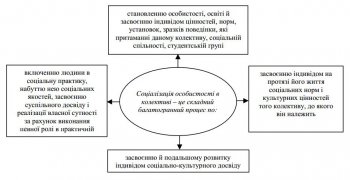 Без колективу неможливий процес соціалізації особистості. Колектив формує колективність як системну якість його учасників, яка проявляється у здатності до взаємоприйнятні, взаєморозуміння та взаємодії у процесі життєорганізації кожного.38 Освіта та педагогічна думка Київської РусіКиївська Русь як ранньофеодальна держава виникла на рубежі VIII-IX ст. і проіснувала до періоду феодальної роздробленості та монголо-татарських завоювань. Об'єднання під владою київських князів численних руських племен створило сприятливі умови для розвитку в Київській державі високої культури та освіти. Процесу зміцнення феодалізації Русі сприяло хрещення населення, яке відбулося в 988 р. Перетворене в державну релігію християнство, сприйняте із Візантії, мало велике значення для поглиблення розвитку культури та освіти.Перше офіційне свідчення про появу шкіл на Русі датується 988 р. і пов’язане воно з хрещенням Русі. У "Повісті временних літ" вказується, що князь Володимир відкрив у Києві при Десятинній церкві школу "книжного вчення".Хрещення Русі і розповсюдження грамотності через шкільне навчання були ланками однієї політики князя Володимира, який бажав укріплення держави, і тому прагнув підготувати грамотних людей, передусім, для державного апарату, які б могли уміло вести внутрішню і зовнішню політику.З іншої сторони, і християнська церква була зацікавлена у підготовці освічених людей – ідеологів нової релігії. Та й рівень розвитку ремесла і торгівлі вимагав грамотних людей. Слід відзначити заслугу християнської церкви у поширенні шкільництва на Русі. Саме вона принесла сюди традицію шкільної освіти, якої на Русі не було.На ХI ст., коли припадає період розквіту Київської Русі, тут склалася така система шкіл і виховання: школи "книжного вчення", монастирські школи, школи грамоти, кормильство, жіночі школи.Більшість дітей, передусім, простих людей виховувались у сім’ї. Їх вчили сільськогосподарської праці та іншій домашній роботі. Дітей могли віддавати якомусь майстрові для вивчення ремесла. Там вони інколи могли вивчати грамоту та хоровий спів.За порівняно короткий час (ХI-ХII ст.) Київська Русь досягла надзвичайно великих успіхів у поширенні грамотності та шкіл і за станом освіти не поступалася західноєвропейським країнам. Прикладом цьому є двірцева школа Ярослава Мудрого. Причинами, які сприяли розповсюдженню грамотності й шкільництва на Русі, були:– про освіту турбувалася не лише і не стільки церква, а й князівська (світська) влада;– навчання в школах проводилось рідною мовою (слов’янською);– існувала самоосвіта, майже невідома на Заході того часу;– школа в Київській Русі була доступна для дівчат;Педагогічна думка Київської Русі фіксувалася і дійшла до нас у найрізноманітніших джерелах: у пам’ятках писемності та літератури різних жанрів, у творах образотворчого мистецтва, в засобах народної педагогіки (в усній народній творчості), в церковній та побутовій практиці тощо. Вона включала офіційні педагогічні концепції та народні педагогічні погляди.Вперше педагогічна думка Київської Русі прослідковується у творах древньоруської літератури. Найдавніші пам’ятки, де піднімаються питання виховання і освіти, датуються ХI ст.Серед них є твори перекладні і оригінальні (вітчизняного походження). До перекладних належать"Пчела", "Златоуст","Златоструй", "Ізборнік" Святослава 1073 р.,"Ізборнік" Святослава 1076 р. і ін. Оригінальні твори: "Слово про закон і благодать"Ілларіона, "Слово деякого калугера про читання книг" Іоанна, "Повість временних літ"Нестора, "Повчання дітям" Володимира Мономаха і ін.39 Братські школи XVI – XVIII ст. Києво-Могилянська академіяУ визволенні від національного і релігійного гніту українського народу важливу роль відіграли братства, які були розповсюджені в Україні у XVI-XVII ст. Братства – це організації міського населення, передусім ремісників і купців, які об’єднувалися з метою боротьби проти ополячення та окатоличення українського населення. До братств приймалися всі православні незалежно від національності, соціального походження чи майнового стану. Перше братство започаткували 1449 року львівські міщани при церкві Успенія. Згодом ці організації розповсюдилися по всій правобережній Україні, були вони і в Білорусі.Братчики вели боротьбу проти вищого католицького духівництва, організовували школи, будували госпіталі та православні церкви, відкривали друкарні, де видавалися українські книги і підручники, піклувалися життям братчиків тощо. В основу своєї діяльності вони поклали ідеологію просвітительства, а головним засобом своєї боротьби обрали школи.Історичні джерела про перші братські навчальні заклади обмежені. Спочатку це були невеликі школи з одним учителем, який одночасно виконував обов’язки дяка та писаря братства. Шкільна кімната знаходилася у братському будинку. У зміст навчання входило читання, письмо, рахунок і вивчення катехізису. З посиленням національного і соціального гніту у першій пол. XVII ст. більшість братських шкіл перетворилися у школи підвищеного типу. Братчики розуміли, що для успішного ведення боротьби проти агресивних нападів польсько-литовської шляхти, елементарна освіта була недостатньою.Першою братською школою підвищеного типу в Україні стала школа львівського братства, відкрита 1586 року, яка за організацією навчання і розпорядком шкільного життя перевершила подібні західноєвропейські школи того часу.Про організацію роботи братських шкіл дає уявлення статут Львівської школи "Порядок шкільний" 1586 р. Він свідчить про демократичний устрій школи: навчалися діти різних станів; відношення вчителя до дітей визначалось не за станом, а за успіхами у навчанні (учень займав місце на лаві під час занять залежно від успіхів у навчанні, але не за походженням); ректор і вчителі вибирались на загальних зборах братства. Досить серйозні вимоги ставилися до вчителя. Він повинен бути благочестивим, розумним, не п’яниця, не блудник... Всього у статуті нараховується 16 подібних вимог.Навчання у школі платне, хоч найбіднішим учням надавалась допомога. Батьки у присутності двох свідків укладали зі школою письмову угоду, де зазначались форма оплати, те, чому школа повинна навчити дитину, а також обов’язки батьків по сприянню дітям у навчанні.Братські школи відіграли важливу роль у національному відродженні. Вони виховували своїх учнів в дусі патріотизму, любові і поваги до рідної мови, до культури свого народу.Києво-Могилянська академіяКиєво-Могилянська академія виникла 1632 року в результаті злиття Київської братської та Лаврської шкіл.Братство звернуло увагу Петру Могилі на недоцільність існування в одному місті двох вищих шкіл при обмежених навчальних засобах і недостачі високоосвічених викладачів. Розпочались переговори з П.Могилою, який дав згоду на возз’єднання шкіл. Об’єднаний навчальний заклад почав свою роботу 1632 року на території братської школи під назвою Києво-братська колегія. П.Могила став її опікуном. На його честь заклад згодом став називатися Києво-Могилянською колегією.Колегія розвивалась як вищий навчальний заклад і невдовзі стала відомим у всій Європі центром освіти, науки і культури. Вона зберегла традиції кращих братських шкіл, але структурою, обсягом і рівнем знань відповідала вимогам, що ставились перед європейською вищою школою. Колегія мала свої особливості, вона не присвоювала своїм випускникам вчених звань, не ділилась на факультети, як це було в західних університетах. У різні часи її існування курс навчання не був однаковим.В колегії існував поділ на класи. Всього нараховувалось 8 класів:– підготовчий (фара або аналогія),– три молодші (інфіма, граматика,синтаксис),– два середніх (поетика і риторика),– два старших (філософія і богослов’я).Повний термін навчання становив 12 років, у всіх класах навчалися один рік, у класі філософії – два роки, богослов’я – чотири роки.Києво-Могилянська колегія була загальноосвітнім всестановим закладом, в якому вчилися діти місцевої знаті, козаків, духівництва, міщан і селян.1701 року Петро I своїм указом надав колегії офіційний статус академії. Це робить її першим офіційно визнаним вищим навчальним закладом в Україні.40 Педагогічні погляди та ідеї Я.А. КоменськогоПринцип природовідповідності вихованняКоменський першим з педагогів послідовно обґрунтував принцип природовідповідності у вихованні. Він розглядав людину як частину природи. Людина складається з усіх основних елементів природи, вона – світ у зменшеному вигляді, мікрокосмос. Оскільки це так, то і розвивається людина за спільними з природою законами. Отже, навчально-виховний процес повинен будуватися у відповідності з цими законами.Він першим у світі піднявся до усвідомлення наявності особливих законів у вихованні і навчанні. У своїх творах, і передусім у "Великій дидактиці", він намагається визначити ці закони. Причому робить це шляхом проведення аналогій із закономірностями ("основоположеннями"), що діють у природі. Для прикладу: у природі збираються дерева в лісі, трава в полі, риба в морі, отже діти повинні бути зібрані в школі.Однак, Коменський обґрунтовував принцип природовідповідності у вихованні не на підставі спостережень над життям рослин і тварин, а на підставі свого педагогічного досвіду і намагався використати у процесі виховання природні, вікові та психологічні особливості дітей.Принципу природовідповідності Коменський підпорядковує усі теоретичні положення своєї педагогічної концепції. Тобто цей принцип виявився однією з методологічних основ його вчення.Принцип природовідповідності у вихованні, починаючи від Коменського, буде неодноразово зустрічатися у педагогічних концепціях педагогів XVIII-XIX ст. (Руссо, Песталоцці, Дістервег та ін.), причому кожний з педагогів буде трактувати цей принцип по-своєму. Даний принцип є актуальним і знаходить своє застосування і в сучасній прогресивній педагогіці.Постановка загальної мети і завдань вихованняЗ нового погляду на людину та з позицій щодо ролі виховання (див. риси світогляду педагога) Коменський виводить ідею загальної освіти. Єдиним доцільним засобом реформування суспільства він називає зразкове виховання молоді. "Людина робиться людиною лише завдяки вихованню”. Справу виховання молоді покладає на школи. Тому вся молодь повинна відвідувати школу.З таких же міркувань Коменський виводить загальну мету і завдання виховання. Мета виховання — підготувати людину до майбутнього життя на небі, а також до справжнього життя на землі.Така підготовка має три ступені (триєдине завдання виховання):– оволодіння мудрістю (все знати про себе i речі навколишнього світу) – цьому сприяє розумове виховання, освіта;– оволодіння доброчесністю (зовнішня i внутрішня вихованість) – досягається через моральне виховання;– оволодіння благочестям (внутрішнє богошанування, зв’язок з Богом) – здійснюється шляхом релігійного виховання.Коменський розробив ґрунтовне вчення про школи.Важливими компонентами цього вчення є вікова періодизація розвитку дітей, система шкіл, зміст освіти та вимоги до організації роботи навчальних закладів.Освіту, на думку Коменського, слід розпочинати якомога раніше і присвятити їй весь період юності – 24 роки. Даний відрізок часу він розділив на чотири 6-річні вікові періоди: дитинство (0-6 р.), отроцтво (6-12 р.), юність (12-18 р.), змужнілість (18-24 р.). В основу такого поділу він поклав вікові особливості дітей.Кожному віковому періоду Коменський визначив відповідну школу: материнська школа(материнське опікунство у кожній сім’ї);школа рідної мови (елементарна народна школа, створюється у кожній общині, селі, містечку); латинська школа або гімназія (створюється у кожному місті);академія (створюється у кожній державі або великій провінції).Згідно принципу природовідповідності визначені Коменським 4 вікові періоди та 4 ступені освіти відповідають 4-м порам року, відповідно – весні, літу, осені та зимі.Коменський проголошує принцип доступності початкової освіти для всіх: "Ми прагнемо загальної освіти у сфері всього людського для всіх, хто народився людиною".Для всіх шкіл Коменський проголошує принцип єдності і наступності: "При всій відмінності цих шкіл ми бажаємо, щоб у них викладали не різний матеріал, а один і той же, тільки різними способами".Кожна школа відмінна від інших своїми завданнями, змістом освіти та організацією роботи.41 Педагогічні погляди Ушинського, РусовоїПричини недостатнього розвитку педагогічної науки Ушинський вбачав у недостатній увазі суспільства до проблем виховання, у вкрай незадовільному стані народної освіти у країні. Визначаючи предметом педагогіки людину, Ушинський відзначав також недостатній рівень розвитку наук про людину, з яких педагогіка повинна черпати дані для розуміння процесів навчання і виховання. Більшість з цих наук самі перебували у зародковому стані. Ще однією причиною була бідність і беззмістовність педагогічної літератури.Ушинський вважав, що педагогіка може стати наукою у повному смислі слова, якщо вона буде тісно пов’язана з життям, виражати потреби суспільства і спиратися на дані наук про людину.Педагогіку, як вказує Ушинський, не можна назвати наукою у строгому значенні цього слова. Їй неможливо навчитись як математиці, хімії, астрономії. Крім знань вона передбачає й уміння застосовувати їх на практиці. Педагогіка не досліджує минулого чи теперішнього, а має на меті створення нового, чого ще не було. У цьому відношенні Ушинський називає педагогіку найвищим мистецтвом.Принцип народності вихованняЦя ідея є центральною у педагогічній системі Ушинського.Термін "народність" Ушинський пояснює як своєрідність кожного народу, яка зумовлена його історичним розвитком, географічними, економічними, політичними та іншими умовами його життя. Народність – це національна самобутність народу і коріниться вона, на думку видатного педагога, перш за все, у характері народу.Ушинський виступив проти намагань російського уряду провести шкільні реформи шляхом запозичення якоїсь іноземної системи виховання. Він вважав, що громадське виховання є продуктом довготривалого історичного розвитку нації, його неможливо придумати у кабінеті або запозичити в інших народів. Мета виховання, на його думку, визначається особливою ідеєю про людину, властивою для кожного народу: "Кожний народ має свій особливий ідеал людини і вимагає від свого виховання відтворення цього ідеалу в окремих особистостях." "Виховання бере людину всією зі всіма її народними й частковими особливостями, – її тіло, душу, розум, – і, перш за все, звертається до характеру, а характер і є саме той ґрунт, у якому коріниться народність..."Ушинський доводить, що не тільки на практиці, але і в теорії не існує загальної виховної системи для всіх народів. У кожного народу своя особлива система виховання, і як не можна жити за зразком іншого народу, так само не можна виховуватись за чужою запозиченою педагогічною системою.Складовою частиною ідеї народності в Ушинського стояло питання про жіночу освіту, без чого він не уявляв суспільної системи виховання.Оскільки виховання повинно бути народним, то, як вказує Ушинський, рідна мова повинна займати центральне місце у вихованні людини. Він критикував політику російського царизму в українських школах і наголошував, що навчання у них повинно відбуватися рідною мовою.Якість навчального матеріалу, на думку Ушинського, залежить, передусім, від методів, які використовує вчитель. Він надавав важливого значення методам усного викладу, лабораторно-практичним роботам, письмовим і усним вправам, роботі з книгою.Серед методів усного викладу звертав увагу на розповідь, за допомогою якої у більшості випадків учням передаються нові знання. Тому до розповіді ставив високі вимоги: строга послідовність викладу і виділення головного, переконливість думок, жива і образна мова вчителя.Кращим методом навчання для всіх вікових груп школярів називав бесіду, особливо сократичну. Але наголошував, що це є надзвичайно складний метод, який вимагає високої майстерності учителя. Застерігав, що бесіда не призначена для передавання нового матеріалу, як це помилково вважали, а "для кращого засвоєння вже поясненого".Основна ідея і тема, що об’єднує більшу частину досліджень Русової концепція національного виховання. Русова твердо стояла на тому, що школа і виховання в ній можуть успішно здійснюватися за умови, коли ця школа, це виховання, будуть національними, народними.Школа повинна бути активною, будуватися на принципі самодіяльності дітей. Вона має стати школою соціального виховання.Соціальне виховання розвиває в дитині ті особистісні риси, які дадуть їй змогу стати найкращим громадянином.Суть соціального виховання в новій школі полягає у створенні наступних умов:1) товариська атмосфера в школі, довірливі відносини між вчителями та учнями;2) учнівське самоврядування;3) заміна класу нечисленними рухливими групами;4) реформа методів навчання (перехід від пасивних до активних);42 Українська освіта ХХ ст.: Грушевський, Макаренко, СухомлинськийМихайло Грушевський – відомий вчений, творець української національної історії, видатний громадський діяч і організатор освітньої справи в Україні, талановитий педагог.Грушевський цікавився розвитком українського шкільництва. Він першим у Галичині подав думку заснувати українські приватні школи. Вказував, що не треба вичікувати поки галицький сейм зі своєї ласки дозволить відкривати українські гімназії та ще й до того ж з принесенням великих жертв з боку українського народу. Але Грушевський не лише словом, а й ділом розв’язував цю проблему. На власні кошти він заснував у Києві будинок під школу імені свого батька.Дорогою для Грушевського була і справа освіти широких народних мас. Він брав участь у багатьох культурно-освітніх товариствах. У 1910 р. став на чолі "Краєвого шкільного союзу" у Львові, який боровся за піднесення українського шкільництва та формування національної української інтелігенції в Галичині. На кожному кроці підносячи значення народної освіти, Грушевський розумів і цінував роботу львівської "Просвіти". За прихильність до товариства та до його праці головний відділ "Просвіти" йменував Грушевського своїм почесним членом.У своїх статтях Грушевський піднімає широке коло питань освітнього характеру. Він з особливим запалом закликав, щоб у народних школах навчання відбувалось українською мовою, щоб скрізь ширити українську пресу і книгу, ґрунтовно обговорює справу заснування українських кафедр при університетах тощо.Грушевський доклав багато зусиль у формуванні української школи в нових умовах, був ініціатором створення Головної Шкільної Ради (1917 р.).Антон Макаренко – один із найвідоміших педагогів світу. Макаренко залишив багату педагогічну спадщину, написав понад 150 творів (романи, повісті, оповідання, п’єси, сценарії, науково-педагогічні статті), хоч і не створив спеціальної монографії з педагогіки.Педагогіку Макаренко розглядав як науку практичну, яку можна вивести тільки з педагогічного досвіду, закріпивши теорією, а не з теорем.Розвиваючи вчення про цілі виховання, Макаренко вказував, що педагог повинен мати перед собою програму людської особи, яка охоплює весь зміст особистості (зовнішня поведінка і внутрішні переконання, політичне виховання і знання). Ця програма повинна включати загальну "стандартну" частину (виховання сміливості, мужності, чесності, працьовитості і ін.) та індивідуальний коректив до неї (розвиток індивідуальних задатків, нахилів, таланту і покликання). Виходячи з умов часу і будучи його продуктом, Макаренко мету виховання вбачав у підготовці культурної людини, для цього треба дати їй освіту, бажано середню кваліфікацію, політично розвинути, дисциплінувати, розвинути почуття обов’язку і поняття честі, виховати якості господаря і організатора.Стрижнем педагогіки Макаренка є вчення про дитячий колектив. Він розглядає повноцінний колектив як необхідну умову найбільш повного розвитку особистості. Під колективом розуміє не випадкове зібрання людей, а таке, що об’єднане спільною суспільно-цінною метою, спільною діяльністю по досягненню цієї мети, де наявні органи самоуправління і координації та існують відносини відповідальної залежності.Василь СухомлинськийПедагогічна спадщина Сухомлинського багатоаспектна, її пронизує проблема проектування людини, яка ґрунтується на ідеї всебічного розвитку особистості. Всі сторони виховання (розумове, моральне, естетичне, трудове, фізичне) він розглядав у єдності, вважаючи, що при упущенні чогось одного не розв’яжеться жодне виховне завдання. У Павлиській середній школі, якою керував педагог, виховна робота була спрямована на те, щоб дитині дати, перш за все, духовну повноту і насиченість життя.Формування культури розумової праці школяра - піднесення в учнів життєвої цінності знань, на залучення їх до розумової праці, на вироблення у них вміння і бажання вчитися. Він закликав до створення у школі культу знань. У Павлиській середній школі учням прищеплювалась думка, що знання не путівка до вузу, а багатство, яке є необхідним незалежно від того, ким стане дитина.Виховання колективізму у школярів.Макаренко багато разів попереджував, що виховання у колективі зовсім не означає нівелювання дітей, підгін під загальний шаблон. Смисл виховання в колективі, на його думку, в розквіті особистості дитини.Проблема сімейного виховання дітей. Сухомлинський вважав, що найважливіші риси і якості дитини зароджуються в сім’ї. Він постійно цікавився умовами й особливостями виховання дітей у різних сім’ях.43 Виховання в середні віки: церковне, рицарське, бюргерське, стихійнеЕпоха європейського середньовіччя охоплює часовий період V-поч. XVI ст. Християнська церква стала головною ідеологічною силою, яка визначала весь розвиток культури і освіти в цю епоху.Церква категорично заперечувала майже всю спадщину античної культури, крім латинської мови. Латинська мова стала мовою тогочасної європейської освіченості. Цією мовою велося богослужіння в католицькій церкві, вона ж була i мовою науки. Нею були написані основні твори церковної літератури, зокрема богослужбові книги.В епоху, що розглядається, у Західній Європі склалися такі основні типи виховання й освіти:церковне, рицарське, бюргерське та стихійне. Окремим було виховання жінок.Церковне виховання – основний тип середньовічного виховання. Воно здійснювалося у християнських родинах i головним чином в церковних школах, які тоді були найпоширенішими.У церковних школах практикувалися суворі покарання, оскільки вони, як стверджувалося, сприяють спасінню душі, виганяють диявольське начало з людини, полегшуючи цим шлях до спокутування гріхів.Церковні школи, які призначались тільки для хлопчиків, ділилися на кілька різновидів:монастирські, соборні (або кафедральні) та парафіяльні.Монастирські школи, які відкривалися при монастирях, були внутрішніми i зовнішніми: у перших навчалися хлопчики, яких батьки віддавали в монахи i які жили в монастирях; зовнішні школи відвідували хлопчики мирян.При єпископських резиденціях відкривалися соборні або кафедральні школи (при кафедрі єпископа). Вони також ділилися на внутрішні і зовнішні.Найбільш поширеними були парафіяльні школи. Ці школи виникали при парафіяльних церквах, утримувалися священнослужителями і призначалися для навчання дітей парафіян.У всіх церковних школах вчителями були духовні особи. Освіта мала строго теологічний характер. Всю істину шукали у святому письмі і вивчали "на зубок" лише канонічні (дозволені церквою) підручники й інші священні книги. Навчання будувалося переважно на запам’ятовуванні текстів із священного письма i коментарів до них.У парафiяльних школах, де група учнів складала, як правило, 3-10 хлопчиків віком 7-15 р., навчали читати, писати, рахувати, а також церковного співу.Читати вчилися буквоскладальним методом. Він ґрунтувався на механічному запам’ятовуванні, оскільки матеріалом для читання служили релігійні книги, написані латинською мовою i їх зміст був недоступний дітям. Після опанування читанням вивчали письмо, техніка якого була такою ж складною.Лицарське виховання одержували діти світських феодалів. Його метою було виробити у майбутніх лицарів ("панів землі i селян") кріпосницьку мораль, навчити вести себе у "вищому товаристві" i дати вiйськово-фiзичну підготовку через часті озброєні сутички між феодалами.Середньовічне лицарство ставилося з презирством до всіх видів праці, включаючи i розумову. Навіть елементарна грамотність аж до XII ст. не вважалася обов’язковою. Тому багато представників лицарського стану (графів, герцогів) у період раннього середньовіччя були неграмотними.Міське (або бюргерське) виховання з’явилося у зв’язку з ростом міст i розвитком торгівлі у X-XI ст. та появою нового соціального стану – горожан (бюргерів).Ці школи були двох різновидів. Ремісники відкривали свої цехові школи, а купці свої гільдійські школи. Поступово вони були перетворені на початкові магістратські школи, які утримувались коштом мiського самоврядування – магістрату.У цих школах вперше почали навчати дiтей рідною мовою та звертати увагу на повідомлення корисних знань. У системі міського виховання загально-освiтня підготовка поєднувалась з професiйно-прикладною.Виховання й освіта жінок також мали становий характер. Дівчата знатного походження виховувались у сім'ях або в пансіонах при жіночих монастирях, де їх навчали читання, письма, латини, благородних манер. Дівчата з непривілейованих станів вчилися ведення господарства, рукоділля та релігійних настанов.Стихійне виховання дітей селян. Здійснювалося батьками у повсякденній праці та носило практичний характер. Його складові: фізичне (витривалість, спритність, фізична сила), трудове (формування трудових навичок, участь у праці з дорослими), моральне (підкорення батькові, феодалу, слухняність, тілесні кари), релігійне (заучування молитви, участь в обрядах) виховання.44 Епоха Відродження: Рабле, МорПід Відродженням умовно розуміють епоху культурного й ідеологічного розвитку ряду країн у Західній i Центральній Європі, яка охоплює історичний період XIV-XVI ст. і характеризується високим підйомом у науці, літературі, мистецтві. Європейське Відродження почалося в Італії у XIV ст., а звідти перейшло до Франції i в інші країни. Спочатку ця епоха усвідомлювалась як звільнення від впливу церкви та звернення поглядів до античної культури. Звідси i назва: "Відродження", "Ренесанс".Характерною ознакою культури Відродження стають ідеї гуманізму, у зв’язку з якими формується новий погляд на світ i людину. Гуманізм витісняє середньовікову аскетичну доктрину,протиставивши теології світську науку, поставивши у центр уваги людину, яка в ідеалі повинна бути життєрадісною, сильною духом i тілом, яка має право на земну радість i щастя.Ідеї гуманізму проникають i в тогочасну педагогіку, яку ще називають гуманістичною педагогікою.Педагоги-гуманісти піддали різкій критиці всю середньовічну схоластичну систему виховання і навчання, протиставили їй таке виховання, що розвиває людину розумово і фізично, формує в неї високі моральні якості.Одним із головних завдань гуманісти вважали ознайомлення учнів з кращими творами латинських і грецьких авторів, з біблією й іншими джерелами в оригіналі, у неспотворених церквою формах.Важливою звучала вимога багатьох гуманістів здійснювати навчання у школах рідною мовою.Гуманісти по-новому ставили питання про освіту жінок, вважаючи, що вони мають право навчатися у школах різних типів.Гуманізм охоплює перш за все тогочасну педагогічну думку i не вносить кардинальних змін в освітньо-виховну практику. Він дістав своє вираження у поглядах та діяльності багатьох мислителів.Щодо освітньо-виховної практики, то педагогіка гуманізму на ній мало відображалась. Школи залишались типово середньовічними. Виключення складали лише окремі школи гуманістів. Продовжували розвиватись міські школи, в більшості яких навчання здійснювалось рідною мовою. Тут здобували початкову освіту діти ремісників i торговців. В цей же часвиникають школи для дівчат, як правило приватні, але були й державні.Франсуа Рабле (1494-1553) - французький письменник-гуманіст, педагог, автор роману «Гаргантюа і Пантагрюель», у якому нещадно висміював схоластичне навчання. Ним висвітлено нову педагогіку Відродження (якщо Гаргантюа вчився ще за методикою зубрячки, то його син Пантагрюель робить рішучий поворот у бік природничих наук, життєвості навчання, спорту, праці). Рабле наголошував на розвитку мислення, активності дитини, побудові навчання на зацікавленості її навколишнім середовищем, вивченні природи під час прогулянок, бесід, відвідування майстерень та ознайомлення з трудовою діяльністю. Пропагував гуманістичне виховання людини, в якому б гармонійно поєднувалися фізичний і духовний розвиток. За Рабле, в школі повинні вивчати мови, математику, астрономію, природознавство, історію, право. Важливою складовою всебічного виховання вважав мистецтво.Томас Мор (1478-1535) - англійський мислитель-гуманіст, політичний діяч, один із засновників утопічного соціалізму. В знаменитій «Золотій книжці про найкращий суспільний лад і про новий острів Утопію» (1516) обстоював необхідність надання всім громадянам можливості «духовної свободи і освіти». Критикуючи економічний і політичний лад в Англії, докладно змалював картину справедливого, на його думку, ладу, де люди працюють, а держава дбає про освіту і виховання громадян. Обстоював принцип загального навчання рідною мовою, вимагаючи рівності освіти для чоловіків і жінок. Задовго до Коменського висунув принцип наочності та спостереження за природою. Наголошував на гармонійному розвитку особистості, зв'язку школи з життям, трудовому вихованні, рівноправності розумової й фізичної праці. Вперше поставив проблему освіти дорослих засобами бібліотек, музеїв, організацією самоосвіти громадян і прилученням їх до науки.45 Просвітництво: Локк, Дідро, РуссоПісля Відродження і Реформації Просвітництво стало третім духовним переворотом, який остаточно зруйнував середньовічну систему цінностей.Саме тоді було проголошено ідею природовідповідності розвитку людини, суспільства, держави. У цьому контексті особливої пріоритетності набула педагогічна проблематика у суспільній свідомості, більш активною стала увага до питань освіти. Стрижнем педагогіки Просвітництва є ідея вільної, самостійної особистості, яка керується здоровим глуздом, тобто може організовувати своє життя і життя суспільства на раціональних засадах.Одним із перших обґрунтував цю ідею автор емпірико-сенсуалістської концепції виховання англійський філософ Дж. Локк, який послідовно обстоював необхідність спеціальної підготовки дитини до щасливого і розумного життя, щоб вона була вільна сама і не зазіхала на свободу інших. Багато уваги він приділяв розвитку вроджених інстинктів людини, а основою освітньої діяльності вважав прагнення дитини до знань у дошкільному віці. Дев'ятеро із десяти людей, на думку Локка, є тими, ким вони стали завдяки вихованню. Він розробив програму виховання джентльмена (систему формування характеру) для дітей аристократичного походження. Для дітей простолюдинів віком 3-14 років пропонував організовувати школи при церковних приходах, де вони опановували б ремесла за рахунок того, що самі заробили.Твердження багатьох просвітників, що "виховання може все”, намагався врівноважити французький мислитель Дені Дідро (1713—1784), переконуючи, що люди відрізняються не лише вихованістю, а й силою, здоров'ям, фізичними і моральними якостями, а діти і бідних, і багатих людей можуть мати від народження хороші задатки, які потребують розвитку.Його співвітчизникЖ.-Ж. Руссо обґрунтував у книзі "Еміль, або Про виховання” ідеал природовідповідного виховання. Згідно із запропонованою ним віковою періодизацією, від народження дитини до 2 років головну увагу слід зосереджувати на фізичному вихованні, а від 2 до 12 років — на вихованні органів чуття, засвоєнні дитиною мови, її сенсорному розвитку. Набуття дитиною досвіду має відбуватися у процесі безпосереднього спостереження, прогулянок, вправ та ігор. Саме таким зображено у книзі формування Еміля. З двох років, після закінчення годування молоком матері, його виховує наставник, який бережно ставиться до дитячої натури, непомітно і ненав'язливо допомагає хлопцеві опановувати "науку життя”.Важливим внеском у теорію гуманістичного виховання є положення Ж.-Ж. Руссо щодо визнання дитинства як самоцінного періоду особистісного розвитку. Він вважав, що природа хоче, щоб діти були дітьми, перш ніж бути дорослими. У дітей своя власна манера бачити, думати і почувати, і немає нічого нерозважливішого, ніж бажання замінити її дорослою.46 Педагоги класики кінця XVIII-XIX ст.: ПесталоцціДемократичні ідеї організації нової школи знайшли теоретичне обґрунтування у педагогічних творах і втілення у практичній діяльності європейських педагогів-класиків кінця XVIII-XIX ст.Йоган-Генріх Песталоцці (1746-1827) - швейцарський педагог-класик. Упродовж багатьох років керував відомими виховними закладами в Швейцарії. Ще до того, як стала знаменитою створена ним Івердонська вчительська школа, був удостоєний візитів французького та російського імператорів Наполеона Бонапарта та Олександра І. Увійшов у світову історію педагогіки тим, що утримував на власні кошти школи для бідних дітей.Основну роль відводив вихованню, яке повинно забезпечити дітям поступовий, різносторонній і гармонійний розвиток природних задатків, здібностей, добру трудову підготовку, розвинути фізичні й духовні сили. В основу виховання поклав принцип природовідповідності, прагнув побудувати навчально-виховний процес на основі врахування особливостей психологічного розвитку дитини.Услід за Коменським ввів у теорію морального виховання принцип народності. Виховання повинно ґрунтуватися на кращих якостях і рисах народу, почуттях правди і справедливості, закладених в самому народові. Головним завданням морального виховання вважав розвиток високих моральних якостей, навичок і переконань шляхом вправляння дітей у моральних вчинках.Одним з перших намагався розробити проблему взаємозв'язку сім'ї і школи. Наголошував на важливості родинного, зокрема материнського, виховання: родина - це перший зразок науки життя в спільноті, науки взаємної допомоги, дії. Допускав у вихованні покарання, попередження, заохочення. Основними чинниками виховання вважав працю, простоту, взірцевий порядок, дисципліну, сім'ю і добру матір.Навчання прагнув будувати на психологічній основі, зокрема на чуттєвому пізнанні. Великого значення надавав наочності, висунув ідею розвиваючого навчання, сформулював дидактичні принципи послідовності, поступовості, міцності, систематичності, самодіяльності у навчанніВважається основоположником теорії та методики початкового навчання рідної мови, арифметики, елементарної геометрії, географії.Наголошував на необхідності спеціальних систематичних вправ, розміщених у порядку наростаючої трудності. Учитель повинен щиро любити дітей, почувати себе ніби їх батьком. Дитина від природи має діяльні сили, тому завдання педагога - дати учневі відповідний матеріал, потрібний для вправляння у цих силах. Це можливо тільки у тому випадку, коли вчитель будуватиме все виховання на основі знання фізичних і психічних особливостей учнів.Йоганн-Фрідріх Гербарт (1776-1841) - німецький філософ, психолог і педагог, послідовник Песталоцці. Намагався теоретично обґрунтувати педагогіку, вважаючи, що філософія вказує мету виховання, а психологія - шляхи до цієї мети. Визначаючи основну мету виховання дітей як гармонію волі з естетичними ідеями і вироблення багатостороннього інтересу, накреслив основні шляхи і засоби її досягнення: виховуюче навчання, керування людьми і моральне виховання.Вважав, що світ складається з нескладних «реалїїв» - елементів і зв'язків між ними. Тому обсяг свідомості людини є обмеженим і його слід формувати завдяки чотирьом ступеням навчання. На першому ступені (ясність) застосовується первинне ознайомлення учня з предметом пізнання, що посилюється унаочненнями; на другому (асоціація) встановлюється зв'язок нових елементів знань з попередніми, відомими; на третьому (система) відбувається компонування матеріалу, яке ускладнює його у вигляді правила чи закону; на четвертому ступені (метод) виробляється застосування набутих знань на прикладах, при розв'язанні вправ, завдань, тренувань.Розробив теорію видів навчання: описове(має на меті виявити досвід дитини, доповнити його за допомогою образної розповіді вчителя, наочних засобів, заучування матеріалу напам'ять),аналітичне (має завданням поділ навчального матеріалу на складники і надання уяві учнів певної системи), синтетичне (узагальнення, синтез існуючого в свідомості відокремлено, зведення його до системи). Процес навчання має забезпечувати єдність трьох способів навчання. Ставлячи вище за все розвиток мислення учнів, відводив головне місце в навчальному процесі стародавнім мовам і математиці.Фрідріх-Вільгельм-Адольф Дістервег (1790-1866) - німецький педагог-демократ. Його називали «учителем німецьких учителів».Світогляд формувався під впливом просвітительської філософії та передової літератури Німеччини (Лессінга, Гете, Шіллера та ін.). На його філософських і етичних поглядах позначився і вплив Канта. Послідовник Песталоцці.Обстоював ідею загальнолюдського виховання, тобто єдності любові до всього людства і до свого народу. Головною метою виховання вважав гармонійний розвиток людини на основі принципів природовідповідності, культуровідповідності, самодіяльності.Принцип природовідповідності вважав найважливішим, тобто виховання має здійснюватися відповідно до природного розвитку дітей, враховуючи їх вікові та психологічні особливості в процесі навчання й виховання. Природі людини, на його думку, властиві індивідуальні задатки, які потребують збудження і розвитку. Розвиток і виховання дітей нерозривно пов'язані між собою, виховання має стимулювати природні задатки дітей, але не повинно застосовувати насильства, оскільки це суперечить людській природі.Сутність принципу культуровідповідності полягає у тому, щоб у процесі виховання передавати молодому поколінню досягнення культури даної історичної епохи. Принцип самодіяльності (активності та ініціативності) визначає особистість дітей, сприяє розвиткові їх мислення й волі, які виявляються у вчинках. Підготувати дітей і молодь до вільної діяльності та вільного розвитку, виховати і навчити їх відповідно до вимог сучасності - основне завдання кожної школи.47 Теорія «вільного виховання» МонтессоріТеорію «вільного виховання» як течію в педагогіці другої половини XIX - початку XX ст. характеризують індивідуалізм і категоричне заперечення суворої регламентації всіх сторін життя й поведінки дитини. Її ідеалом є вільний, необмежений розвиток сил і здібностей кожної дитини, повне розкриття індивідуума. Представники цього напряму розвивали педагогічні погляди Ж.-Ж. Руссо про природне виховання.Елена Кей (1849-1926) - шведська письменниця та громадський діяч, завдяки якій ця теорія набула поширення в Європі. Висунула ідею самонавчання і самовиховання дітей. На її думку, основою педагогічного процесу повинен бути особистий досвід дитини, її інтерес і самостійність. Критикуючи стару школу, її методи, закликала дорослих поважати дитину. Наголошувала, що мета освіти - у формуванні людини з «новими думками й вчинками». У творах «На порозі життя», «Мати і дитина», «Вік дитини» виступала проти недоліків у сімейному вихованні дітей дошкільного віку, старої схоластичної школи, будуючи свої педагогічні погляди на теорії «вільного виховання» - самовихованні, саморозвитку своїх природних, індивідуальних здібностей. Наголошувала, що вихователь не повинен нав'язувати свої думки і вимоги, а тільки допомагати дитині самовиховуватись.Марія Монтессорі (1870-1952) - італійський педагог, лікар, автор методики виховання дітей у дошкільних закладах («будинках дитини») і початкових школах. Її педагогічна система була різновидом теорії вільного виховання й сенсуалізму в педагогіці.Основою навчання в дошкільному й молодшому шкільному віці вважала сенсорне виховання, яке здійснювала за допомогою організації навколишнього середовища і занять з дидактичним матеріалом. Є автором творів «Метод наукової педагогіки, що застосовується до виховання в будинках дітей», «Самовиховання і самонавчання в початковій школі», в яких пропагувала теорію вільного виховання. Виходячи з того, що дитина від природи здатна до самостійного спонтанного розвитку, вважала за необхідне створення такого оточення, яке б давало їй тільки «поживу» для самовиховання. Головною формою виховання й навчання вважала самостійні індивідуальні заняття дітей або спеціально розроблений нею індивідуальний урок, основа якого - стислість, простота та об'єктивність знань. Заслугою Монтессорі є впровадження в практику дошкільних закладів систематичних антропометричних вимірювань за допомогою пристосованої до дітей апаратури. Її система здобула популярність у багатьох країнах, а дидактичний матеріал і прийоми навчання лягли в основу для створення більш досконалих систем навчання й виховання